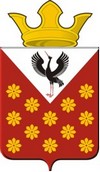                                                                                              Раздел 1. Решения Думы Краснополянского сельского поселения Российская ФедерацияСвердловская областьБайкаловский районДума Краснополянского сельского поселения 32- заседание   4 - го созываРЕШЕНИЕот  23 апреля   2020 года  № 154О   назначении публичных  слушаний о внесении изменений в Устав   Краснополянского сельского поселения                                              В целях приведения  Устава Краснополянского сельского поселения в соответствие   с  Федеральными законами от  01.05.2019 г. № 87-ФЗ «О внесении изменений в Федеральный закон «Об общих принципах  организации местного самоуправления  в Российской Федерации», от  16.12.2019  № 432-ФЗ  «О внесении изменений в отдельные законодательные акты Российской Федерации в целях совершенствования законодательства Российской Федерации о противодействии коррупции»,  с Законами  Свердловской области от 03.03.2020 г. № 18-ОЗ   «О внесении  изменения в статью 2  Закона Свердловской области  «О закреплении вопросов местного значения за сельскими поселениями,  расположенными на территории Свердловской области»,  от 20.07.2015   № 95-ОЗ  «О границах муниципальных образований,  расположенных на территории Свердловской области»,  Дума Краснополянского сельского поселения  РЕШИЛА:            1.Назначить публичные слушания о внесении изменений   в Устав Краснополянского сельского поселения.  2. Вынести на публичные слушания следующий проект изменений   в Устав муниципального образования Краснополянское сельское поселение: 1) Статью 2 изложить в следующей редакции:«Статья 2. Наименование муниципального образованияНаименование муниципального образования - Краснополянское сельское поселение Байкаловского муниципального района Свердловской области.Сокращенная форма  наименования муниципального образования - Краснополянское сельское поселение. В официальных символах муниципального образования,  наименованиях органов местного самоуправления, выборных и иных должностных лиц местного самоуправления, муниципальных правовых актах, а также в других случаях, требующих указания наименования муниципального образования, допускается использование сокращенной формы наименования муниципального образования наравне с наименованием муниципального образования, определенным абзацем  первым настоящей статьи. Термины «Краснополянское сельское поселение Байкаловского муниципального района Свердловской области», "Краснополянское сельское поселение", "сельское поселение",  «поселение»,  "муниципальное образование", применяемые в настоящем Уставе, имеют одинаковое значение.»;  Пункт 2 статьи 3 изложить в следующей редакции:«2. В состав территории поселения входят объединенные общей территорией сельские населенные пункты: деревня Береговая,  деревня Воинкова,  деревня Дягилева, деревня Зырянская,  деревня Игнатьева, деревня Карпунина, деревня Квашнина, деревня Кондрашина, деревня Ларина, село Ларина, деревня Лопаткина, село Лукина, деревня Любина, деревня Малая Койнова, деревня Менщикова, деревня Потапова, деревня Прыткова, деревня Тихонова, деревня Шевелёва, деревня Щербачиха, деревня Яр, село Елань, село Краснополянское, село Чурманское, село Шадринка.»;Пункт  1 статьи  6 дополнить подпунктом 38 следующего содержания:      «38) осуществление мер по противодействию коррупции в границах сельского поселения.»;Пункт 19 статьи 26 изложить в следующей редакции:«19. Глава поселения не вправе:         «1) заниматься предпринимательской деятельностью лично или через доверенных лиц;участвовать в управлении коммерческой или некоммерческой организацией, за исключением следующих случаев:а)	участие на безвозмездной основе в управлении политической партией, органом профессионального союза, в том числе выборным органом первичной профсоюзной организации, созданной в органе местного самоуправления, аппарате избирательной комиссии муниципального образования, участие в съезде (конференции) или общем собрании иной общественной организации, жилищного, жилищно-строительного, гаражного кооперативов, товарищества собственников недвижимости;б)	участие на безвозмездной основе в управлении некоммерческой организацией (кроме участия в управлении политической партией, органом профессионального союза, в том числе выборным органом первичной профсоюзной организации, созданной в органе местного самоуправления, аппарате избирательной комиссии муниципального образования, участия в съезде (конференции) или общем собрании иной общественной организации, жилищного, жилищно-строительного, гаражного кооперативов, товарищества собственников недвижимости) с предварительным уведомлением Губернатора Свердловской области в порядке, установленном законом Свердловской области;в)	представление на безвозмездной основе интересов муниципального образования в совете муниципальных образований Свердловской области, иных объединениях муниципальных образований, а также в их органах управления;г)	представление на безвозмездной основе интересов муниципального образования в органах управления и ревизионной комиссии организации, учредителем (акционером, участником) которой является муниципальное образование, в соответствии с муниципальными правовыми актами, определяющими порядок осуществления от имени муниципального образования полномочий учредителя организации либо порядок управления находящимися в муниципальной собственности акциями (долями в уставном капитале);д)	иные случаи, предусмотренные федеральными законами;заниматься иной оплачиваемой деятельностью, за исключением преподавательской, научной и иной творческой деятельности. При этом преподавательская, научная и иная творческая деятельность не может финансироваться исключительно за счет средств иностранных государств, международных и иностранных организаций, иностранных граждан и лиц без гражданства, если иное не предусмотрено международным договором Российской Федерации или законодательством Российской Федерации;входить в состав органов управления, попечительских или наблюдательных советов, иных органов иностранных некоммерческих неправительственных организаций и действующих на территории Российской Федерации их структурных подразделений, если иное не предусмотрено международным договором Российской Федерации или законодательством Российской Федерации.».        3. Решение подлежит официальному опубликованию для публичных слушаний в газете  «Информационный вестник Краснополянского сельского поселения».Председатель   Думы    Краснополянского  сельского поселения                                                                                                                                                              Е.П.Шутова«23» апреля  2020 г.                                          Глава Краснополянского   сельского поселения                                                                                                                                                                                           А.Н.Кошелев                                         «23»  апреля  2020 г.                                    УтвержденоРешением Думы МО Краснополянское сельское поселениеот 14.11.2006 года  № 41ПОЛОЖЕНИЕ«О порядке учета предложений по проектам решений Думы муниципального образования Краснополянское сельское поселение о принятии Устава (о внесении изменений и (или) дополнений в Устав) Краснополянского сельского поселения и участия граждан в их обсуждении»Проекты решений Думы муниципального образования Краснополянское сельское поселение о принятии Устава (о внесении изменений и (или) дополнений в Устав) Краснополянского сельского поселения (далее – проекты решений) подлежат официальному опубликованию не позднее, чем за 30 дней до дня рассмотрения указанных проектов на заседании Думы Краснополянского сельского поселения с одновременным опубликованием настоящего Положения.Граждане, проживающие на территории Краснополянского сельского поселения и обладающие избирательным правом, вправе принять участие в обсуждении проектов решений путем внесения предложений к указанным проектам. Предложения принимаются администрацией Краснополянского сельского поселения по адресу: 623881 Свердловская область, Байкаловский район, с. Краснополянское, ул. Советская,24, приемная главы.Предложения принимаются в течение 20 дней со дня опубликования проектов Решений и настоящего Положения.Предложения к проектам решений вносятся в письменной форме в виде таблицы поправок:Предложения по проекту решения Думы муниципального образования Краснополянского сельского поселения о принятии Устава (о внесении изменений и (или) дополнений в Устав) Краснополянского сельского поселенияПредложения вносятся только в отношении изменений, содержащихся в проектах решений, и должны соответствовать Конституции Российской Федерации, Федеральному и областному законодательству, не допускать противоречия либо несогласованности с иными положениями Устава Краснополянского сельского поселения, обеспечивать однозначное толкование положений проектов решений и Устава Краснополянского сельского поселения.Предложения, внесенные с нарушением установленных требований, рассмотрению не подлежат.Оргкомитет регистрирует поступившие предложения в отдельном журнале и передает их в течение суток с момента окончания приема предложений юристу администрации.Юрист администрации в течение 5 дней с момента поступления предложений обрабатывает их, анализирует, делает заключение по каждому из поступивших предложений и выносит свои рекомендации.Заключение юриста администрации передается для рассмотрения в Думу Краснополянского сельского поселения. На заседании Думы по вопросу рассмотрения проекта решения юрист докладывает о предложениях, поступивших от граждан, и озвучивает рекомендации.Принятие проекта решения происходит в соответствии с процедурой, закрепленной в Регламенте Думы муниципального образования Краснополянское сельское поселение.____________________________________________________________________________________________________________________________________________Российская ФедерацияСвердловская областьБайкаловский районДума Краснополянского сельского поселения 32- заседание   4 - го созываРЕШЕНИЕот  23 апреля   2020 года  № 155О назначении публичных слушаний об исполнении бюджета  Краснополянского сельского поселения  за 2019 годВ соответствии  со ст. 28 и 35  Федерального Закона «Об общих принципах организации местного самоуправления в Российской Федерации» от 06.10.2003  года № 131-ФЗ, Положением «О бюджетном процессе в  Краснополянском  сельском поселении»,    утвержденным  Решением Думы от 27.12.2013 г. № 24,   Положением «О порядке организации и проведения публичных слушаний в муниципальном образовании Краснополянское сельское поселение»,  утвержденным решением Думы Краснополянского сельского поселения от 27.12.2007 г. № 34,  Дума Краснополянского сельского поселения решила:1.Назначить публичные слушания об исполнении бюджета Краснополянского сельского поселения за 2019  год.         2. Место проведения публичных слушаний: с. Краснополянское, ул. Советская, 24,  Краснополянский  Дом культуры.  Дата проведения: 15 мая 2020 г.  Заявки на участие в публичных слушаниях принимаются с 13 до 16 часов по телефону  8(34362) 9-33-22.        3.Создать оргкомитет по подготовке и проведению публичных слушаний в следующем составе: Кошелев А.Н.   –  глава МО Краснополянское сельское поселение, Шутова Е.П.  – председатель Думы Краснополянского сельского поселения, Смородина М.В.  - член постоянной комиссии   Думы  Краснополянского сельского поселения  по экономической политике и муниципальной собственности, Вялков А.Е. -   председатель  постоянной комиссии   Думы  Краснополянского сельского поселения  по экономической политике и муниципальной собственности.4. Настоящее Решение опубликовать  в «Информационном вестнике Краснополянского сельского поселения» и разместить на официальном сайте Думы Краснополянского сельского поселения.  5. Контроль за исполнением настоящего Решения возложить на постоянную комиссию Думы Краснополянского сельского поселения по экономической политике и муниципальной собственности (Вялков А.Е.)  Председатель  Думы  Краснополянского  сельского поселения                                                                                                                                                                   Е.П.Шутова «23» апреля  2020 г.     Глава  Краснополянского  сельского поселения                                                                                                                                                                                             А.Н.Кошелев «23» апреля  2020 г.                                           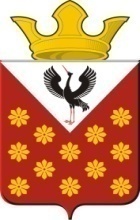 Российская Федерация                                                                                                    Свердловская область  Дума Краснополянского сельского поселения - е заседание   - го созывас. КраснополянскоеРЕШЕНИЕ  «___»____________2020 года                                                                                                                                                                                                                                       №_____Об утверждении отчета об исполнении бюджета муниципального образования Краснополянское сельское поселение за 2019 годВ соответствии со статьями 9, 153 и 264.5 Бюджетного кодекса Российской Федерации, статьями 28 и 35 Федерального закона от 06.10.2003 № 131-ФЗ «Об общих принципах организации местного самоуправления в Российской Федерации (ред. от 27.12.2019), Законом Свердловской области от 06 декабря  2018 года № 144-ОЗ «Об областном бюджете на 2019 год и плановый период 2020 и 2021 годов» (с изменениями, внесенными Законом Свердловской области от 04.06.2019 № 44-ОЗ, 02.08.2019 № 56-ОЗ, от 21.11.2019 № 103-ОЗ), решением Думы муниципального образования Байкаловский муниципальный район от 26.12.2018 №  166 «О бюджете муниципального образования Байкаловский муниципальный район на 2019 год и плановый период 2020 и 2021 годов», с изменениями, внесенными решением Думы муниципального образования Байкаловский муниципальный район от 06.03.2019 № 175, от 29.05.2019 № 188, от 25.09.2019 № 206 и от 25.12.2019 № 217,   Положением о бюджетном процессе в муниципальном образовании Краснополянское сельское поселение, утвержденным Решением Думы Краснополянского сельского поселения от 27.12.2013 № 24, с изменениями, внесенными Решениями Думы Краснополянского сельского поселения от 25.12.2014 № 81,  от 28.12.2015       № 138, от 29.06.2016 № 179, от 29.07.2016 № 183, от 26.09.2017 № 5, от 27.11.2017 № 19, от 25.09.2019 № 111, рассмотрев в ходе заседания отчет об исполнении бюджета, заключение Контрольно-счетного органа муниципального образования Байкаловский муниципальный район по внешней проверке годового отчета об исполнении бюджета муниципального образования Краснополянское сельское поселение за 2019 год от _.______2020 №___, результаты публичных слушаний по обсуждению проекта данного решения, отраженные в итоговом протоколе от __._______2020, Дума Краснополянского сельского поселения  РЕШИЛА:1. Утвердить отчет об исполнении бюджета муниципального образования Краснополянское сельское поселение за 2019 год по доходам в сумме 69836,8 тыс. руб., по расходам  62359,6 тыс. руб., превышение доходов над расходами муниципального бюджета (профицит) в сумме 7477,2 тыс. руб. (Приложение 1 – Свод доходов муниципального бюджета за 2019 год, Приложение 2 - Распределение бюджетных ассигнований по разделам, подразделам, целевым статьям (муниципальным программам и непрограммным направлениям деятельности), группам и подгруппам видов расходов классификации расходов бюджета за 2019 год, Приложение 3 - Ведомственная структура расходов муниципального бюджета за 2019 год, Приложение 4 - Распределение бюджетных ассигнований на реализацию муниципальных  программ за 2019 год,  Приложение 5 - Распределение межбюджетных трансфертов, предоставляемых другим бюджетам за 2019 год,  Приложение 6 - Программа муниципальных внутренних заимствований муниципального образования Краснопогянское сельское поселение за 2019 год, Приложение 7 - Программа муниципальных гарантий муниципального образования Краснополянское сельское поселение, Приложение 8 - Свод источников внутреннего финансирования дефицита муниципального бюджета за 2019 год).2. Настоящее Решение вступает в силу с момента подписания и подлежит официальному опубликованию в средствах массовой информации и размещению на официальном сайте муниципального образования Краснополянское сельское поселение в информационно-коммуникационной сети Интернет.3. Контроль над выполнением данного решения возложить на постоянную комиссию по экономической политике и муниципальной собственности.Председатель Думы  Краснополянского сельского поселения                                                                                                                                                                        Е.П.Шутова                               «___» ________________ 2020 г.                                          Глава муниципального образования   Краснополянского  сельского поселения                                                                                                                                            А. Н. Кошелев«___» ________________ 2020 г.                                          Приложение 4к решению Думы  Краснополянского сельского поселения№    от «    »                        2020 г. «Об утверждении отчета об исполнении бюджета муниципального образования Краснополянское сельское поселение за 2019 год»Распределение бюджетных ассигнований на реализацию муниципальных программ за 2019 годПриложение  5к решению Думы  Краснополянского сельского поселения№    от «    »                        2020г. «Об утверждении отчета об исполнении бюджета муниципального образования Краснополянское сельское поселение за 2019 год»Распределение межбюджетных трансфертов, предоставляемых другим бюджетам за 2019 годПриложение 6к решению Думы  Краснополянского сельского поселения№    от «    »                        2020 г. «Об утверждении отчета об исполнении  бюджета муниципального образования Краснополянское сельское поселение за 2019 год»Программа муниципальных внутренних заимствований муниципального образования Краснополянское сельское поселение за 2019 год(тыс. руб.)    Приложение 7 к решению Думы  Краснополянского сельского поселения№    от «    »                        2020 г. «Об утверждении отчета об исполнении  бюджета муниципального образования Краснополянское сельское поселение за 2019 год»Программа муниципальных гарантий муниципального образования  Краснополянское сельское поселениеРаздел 1 Перечень подлежащих предоставлению муниципальных гарантий в 2019 годуРаздел П Общий объём бюджетных ассигнований, предусмотренных на исполнение муниципальных гарантий по возможным гарантийным случаям в 2019 годуПриложение 8к решению Думы  Краснополянского сельского поселения№    от «    »                        2020 г. «Об утверждении отчета об исполнении бюджета муниципального образования Краснополянское сельское поселение за 2019 год»Свод источников внутреннего финансирования дефицита муниципального бюджета за 2019 год_______________________________________________________________________________________________________________________________________________________Раздел II. Постановления главы Краснополянского сельского поселенияСвердловская областьБайкаловский районПостановлениеглавы муниципального образованияКраснополянское сельское поселениеот  14 апреля   2020 года  № 52О признании утратившим силу Постановления главы муниципального образования Краснополянское сельское поселение от 04.09.2017  №158 «Об утверждении Порядка получения лицами, замещающими должности муниципальной службы разрешения представителя нанимателя (работодателя)  на участие на безвозмездной основе в управлении некоммерческими организациями (кроме политических партий) в качестве единоличного исполнительного органа или вхождения в состав их коллегиальных органов управления»	В соответствии с Федеральным законом от 16.12.2019 N 432-ФЗ «О внесении изменений в отдельные законодательные акты Российской Федерации в целях совершенствования законодательства Российской Федерации о противодействии коррупции»,  Законом Свердловской области от 3 марта 2020 года № 17-ОЗ «О внесении изменений в Закон Свердловской области «Об особенностях муниципальной службы на территории Свердловской области», постановляю:	1. Признать утратившим силу Постановление главы муниципального образования Краснополянское сельское от 04.09.2017  №158 «Об утверждении Порядка получения лицами, замещающими должности муниципальной службы разрешения представителя нанимателя (работодателя)  на участие на безвозмездной основе в управлении некоммерческими организациями (кроме политических партий) в качестве единоличного исполнительного органа или вхождения в состав их коллегиальных органов управления».	2. Настоящее Постановление вступает в силу с момента его подписания.	3. Опубликовать настоящее Постановление в Информационном вестнике Краснополянского сельского поселения и разместить на сайте муниципального образования в сети «Интернет» www.krasnopolyanskoe.ru	4. Контроль за выполнением настоящего Постановления оставляю за собой.Глава МО Краснополянское сельское поселение                                                                                                                                                                   А.Н. Кошелев______________________________________________________________________________________________________________________________________________________Свердловская областьБайкаловский районПостановлениеглавы муниципального образованияКраснополянское сельское поселениеот  14 апреля   2020 года  № 53О внесении изменений в Положение о порядке формирования и использования жилых помещений маневренного фонда муниципального образования Краснополянское  сельское поселение, утвержденное  Постановлением Главы муниципального образования Краснополянское сельское поселение  от 21.08.2017  №136(в редакции Постановлений главы  муниципального образования Краснополянское сельское поселение от 08.02.2018 №26, от 03.12.2018 №183)В соответствии с Жилищным кодексом Российской Федерации, Гражданским кодексом Российской Федерации, Федеральным законом от 06.10.2003 г. № 131-ФЗ «Об общих принципах организации местного самоуправления в Российской Федерации», Постановлением правительства Российской Федерации от 21.01.2006 № 25 «Об утверждении Правил пользования жилыми помещениями», руководствуясь ст. 26 Устава Краснополянского сельского поселения, постановляю:             1. Внести в Положение о порядке формирования и использования жилых помещений маневренного фонда муниципального образования Краснополянское  сельское поселение, утвержденное  Постановлением Главы муниципального образования Краснополянское сельское поселение  от 21.08.2017  №136 (в редакции Постановлений главы  муниципального образования Краснополянское сельское поселение от 08.02.2018 №26, от 03.12.2018 №183) следующие изменения:	1.1. Приложение №2 изложить в следующей редакции (прилагается). 2. Настоящее Постановление опубликовать  в «Информационном вестнике» и разместить на официальном сайте Администрации муниципального образования Краснополянского сельского поселения: www.krasnopolyanskoe.ru.3. Контроль за исполнением настоящего постановления оставляю за  собой.Глава Краснополянского сельского поселения                                                                                                                                                                                                     А.Н. КошелевПриложение № 2Утвержден Постановлением главы муниципального образования Краснополянское сельское поселение № 53 от 14.04.2020  г.Маневренный жилищный фонд   Краснополянского сельского поселения1. Свердловская область, Байкаловский район, с. Чурманское, ул. Первомайская, д.32, кв. 1 – 46,4 кв.м.;2.  Свердловская область, Байкаловский район, с. Чурманское, ул. Первомайская, д. 32, кв. 2 – 46,4 кв.м.3.  Свердловская область, Байкаловский район, с. Чурманское, ул. Школьная, д. 9, кв. 9 – 35,8 кв.м.4. Свердловская область, Байкаловский район, д. Малая Менщикова, ул. Техническая, д.1а – 39,2 кв.м..5. Свердловская область Байкаловский район, с. Шадринка, ул. им. Н.И. Лаптева, д.32 кв. 2  6. Свердловская область Байкаловский район, с. Елань ул. Советская д. 94 кв. 2_________________________________________________________________________________________________________________________________________Свердловская областьБайкаловский районПостановлениеглавы муниципального образованияКраснополянское сельское поселениеот  17 апреля   2020 года  № 55О внесении изменений в административный регламент    предоставления муниципальной услуги «Признание в установленном порядке жилых помещений  муниципального   жилищного фонда  непригодными для проживания», утвержденный Постановлением главы муниципального образования Краснополянское сельское поселение от 08.12.2015 № 274(в редакции Постановления главы от 25.07.2016 г. №25)	В соответствии Порядком разработки и утверждения административных регламентов предоставления муниципальных услуг, Порядком проведения экспертизы проектов административных регламентов предоставления муниципальных услуг, утвержденных Постановлением главы муниципального образования Краснополянское сельское поселение от 14.12.2018 №189 и протестом Прокурора Байкаловского района от 27.03.2020 №01-13-2020, постановляю:1. Внести следующие  изменения в административный регламент предоставления муниципальной услуги «Признание в установленном порядке жилых помещений  муниципального жилищного фонда  непригодными для проживания», утвержденный Постановлением главы муниципального образования Краснополянское сельское поселение от 08.12.2015 №274 (в редакции Постановления главы от 25.07.2016 г. №25) (далее по тексту - административный регламент):	1.1. Пункт 1 административного регламента изложить в следующей редакции:	«1. Муниципальная услуга, предоставление которой регулируется настоящим административным регламентом, именуется «Признание в установленном порядке жилых помещений муниципального жилищного фонда непригодными для проживания».	1.2. Пункт 2 административного регламента изложить в следующей редакции:	«2. Органом местного самоуправления, уполномоченным на предоставление муниципальной услуги, предусмотренной административным регламентом, является Администрация МО Краснополянское сельское поселение, техническое обеспечение по оформлению документации в рамках предоставления муниципальной услуги, осуществляет уполномоченный специалист Администрации МО Краснополянское сельское поселение.	В процессе предоставления муниципальной услуги уполномоченный специалист Администрации, ответственный за предоставление муниципальной услуги, взаимодействует с:	Государственным казенным пожарно-техническим учреждением Свердловской области «Отряд противопожарной службы Свердловской области №12;	Территориальным отделом Управления Роспотребнадзора по Свердловской области в Талицком, Байкаловском, Тугулымском районах, городе Камышлов, Камышловском и Пышминском районах (Талицкий отдел Управления Роспотребнадзора по Свердловской области)	Государственным пожарным надзором;	Департаментом Государственной жилищной инспекции Свердловской области;	Талицким бюро технической инвентаризации и регистрации недвижимости СОГУП «Областной государственный Центр технической инвентаризации и регистрации недвижимости» Свердловской области, Филиал;	Организациями, аккредитованными физическими лицами, осуществляющими подготовку проектной документации (в отношении нежилого помещения для признания его в дальнейшем жилым помещением, в случае необходимости предоставления проекта реконструкции нежилого помещения);	Специализированными организациями, экспертами, в установленном порядке, аттестованными на право подготовки заключений экспертизы по результатам обследования технического состояния конструктивных элементов зданий и (или) результатов инженерных изысканий».1.3. Пункт 4 административного регламента изложить в следующей редакции:	«4. Результатом предоставления муниципальной услуги является: 	1) принятие Межведомственной комиссией одного из следующих решений в виде Заключения межведомственной комиссии по оценке жилых помещений муниципального жилищного фонда Краснополянского сельского поселения, принятое по результатам работы, об оценке соответствия помещений и многоквартирных домов требованиям, установленным Положением о признании помещения жилым помещением, жилого помещения непригодным для проживания, многоквартирного дома аварийным и подлежащим сносу или реконструкции, садового дома жилым домом и жилого дома садовым домом, утвержденным Постановлением Правительства Российской Федерации от 28.01.2006 N 47 (далее - Положение), в том числе:	о соответствии помещения требованиям, предъявляемым к жилому помещению, и его пригодности для проживания;	о выявлении оснований для признания помещения подлежащим капитальному ремонту, реконструкции или перепланировке (при необходимости с технико-экономическим обоснованием) с целью приведения утраченных в процессе эксплуатации характеристик жилого помещения в соответствие с Положением;	о выявлении оснований для признания помещения непригодным для проживания;	о выявлении оснований для признания многоквартирного дома аварийным и подлежащим реконструкции;	о выявлении оснований для признания многоквартирного дома аварийным и подлежащим сносу;	об отсутствии оснований для признания многоквартирного дома аварийным и подлежащим сносу или реконструкции.	2) Решение в форме Постановления главы муниципального образования Краснополянское сельское поселение о признании жилых помещений муниципального жилищного фонда пригодными (непригодными) для проживания граждан, а также многоквартирного дома аварийным подлежащим сносу или реконструкции, с указанием о дальнейшем использовании помещения в случае признания жилого помещения непригодным для проживания граждан, и сроках отселения физических и юридических лиц в случае признания дома аварийным и подлежащим сносу или реконструкции или о признании необходимости проведения ремонтно-восстановительных работ».	1.4. Пункт 11 административного регламента изложить в следующей редакции:	«11. Основанием для приостановления предоставления муниципальной услуги является получение специалистом посредством межведомственного ответа, информации об отсутствии в органах государственной власти и местного самоуправления, участвующих в предоставлении муниципальной услуги, сведений, необходимых для предоставления муниципальной услуги.	Администрация приостанавливает предоставление муниципальной услуги, направляет Заявителю соответствующее уведомление, в котором предлагает представить по собственной инициативе недостающие документы в течение 15 рабочих дней со дня направления уведомления.	Решение о приостановлении предоставления муниципальной услуги по запросу (заявлению), поданному в электронной форме, подписывается Заместителем главы администрации с использованием электронной подписи и направляется заявителю через Единый портал государственных и муниципальных услуг.	Уведомление о приостановлении предоставления муниципальной услуги выдается (направляется) Заявителю не позднее следующего рабочего дня с даты принятия решения о приостановлении предоставления муниципальной услуги».	1.5. Пункт 11 административного регламента дополнить подпунктом 11.1. следующего содержания:	«11.1. Перечень оснований для отказа в предоставлении муниципальной услуги:	1) непредставление документов, указанных в пункте 20, обязанность по представлению которых возложена на Заявителя;	2) поступление в орган, осуществляющий согласование, ответа органа государственной власти, органа местного самоуправления либо подведомственной органу государственной власти или органу местного самоуправления организации на межведомственный запрос, свидетельствующего об отсутствии документа и (или) информации, необходимых для проведения оценки технического состояния помещения, если соответствующий документ не был представлен заявителем по собственной инициативе. Отказ по указанному основанию допускается в случае, если уполномоченный орган, после получения такого ответа уведомил Заявителя о получении такого ответа, предложил заявителю представить документ и (или) информацию, необходимые для проведения оценки технического состояния помещения, и не получил от заявителя такие документы и (или) информацию в течение пятнадцати рабочих дней со дня направления уведомления;	3) несоответствие представленных документов по форме и содержанию требованиям законодательства».	1.6. Пункт 20 административного регламента изложить в следующей редакции:	«20. Перечень необходимых для предоставления муниципальной услуги документов.	Для предоставления муниципальной услуги необходимы следующие документы:	а) заявление о признании помещения жилым помещением или жилого помещения непригодным для проживания и (или) многоквартирного дома аварийным и подлежащим сносу или реконструкции;	б) копии правоустанавливающих документов на жилое помещение, право на которое не зарегистрировано в Едином государственном реестре прав на недвижимое имущество и сделок с ним;	в) в отношении нежилого помещения для признания его в дальнейшем жилым помещением - проект реконструкции нежилого помещения;	г) заключение специализированной организации, проводившей обследование многоквартирного дома, - в случае постановки вопроса о признании многоквартирного дома аварийным и подлежащим сносу или реконструкции;	д) заключение специализированной организации по результатам обследования элементов ограждающих и несущих конструкций жилого помещения - в случае, если в соответствии с Положением предоставление такого заключения является необходимым для принятия решения о признании жилого помещения соответствующим (не соответствующим) установленным в Положении требованиям;	е) заявления, письма, жалобы граждан на неудовлетворительные условия проживания - по усмотрению заявителя.	Документы, указанные в настоящем пункте, предоставляются в копиях с одновременным предоставлением оригинала. Копия документа после проверки ее соответствия оригиналу заверяется лицом, принимающим документы.	Заявитель вправе представить заявление и прилагаемые к нему документы на бумажном носителе лично или посредством почтового отправления с уведомлением о вручении либо в форме электронных документов с использованием федеральной государственной информационной системы «Единый портал государственных и муниципальных услуг (функций)», регионального портала государственных и муниципальных услуг (при его наличии) или посредством Государственного бюджетного учреждения Свердловской области «Многофункциональный центр предоставления государственных и муниципальных услуг».	Заявление, подаваемое в форме электронного документа, подписывается заявителем простой электронной подписью, а прилагаемые к нему электронные документы должны быть подписаны должностными лицами органов (организаций), выдавших эти документы, усиленной квалифицированной электронной подписью (если законодательством Российской Федерации для подписания таких документов не установлен иной вид электронной подписи)».	1.7. Пункт 20 административного регламента дополнить подпунктами 20.1, 20.2, 20.3.  следующего содержания:	«20.1. Требования к оформлению документов, представленных заявителями на бумажном носителе.	Заявление на предоставление муниципальной услуги может быть заполнено рукописным или печатным способом.	Заявление и приложенные к нему документы должны быть:	надлежащим образом заверены, скреплены печатями;	иметь надлежащие подписи сторон или определенных законодательством должностных лиц;	написаны разборчиво, наименования юридических лиц - без сокращения, с указанием их мест нахождения;	не иметь подчисток, приписок, зачеркнутых слов и иных исправлений;	документы не должны быть исполнены карандашом;	документы не должны иметь серьезных повреждений, наличие которых не позволяет однозначно истолковать их содержание.	20.2. В случае если заявителем выступает орган государственного надзора (контроля), указанный орган представляет в комиссию свое заключение, после рассмотрения, которого комиссия предлагает собственнику помещения представить документы, указанные в пункте 20 настоящего административного регламента.	20.3. Комиссия на основании межведомственных запросов с использованием единой системы межведомственного электронного взаимодействия и подключаемых к ней региональных систем межведомственного электронного взаимодействия получает, в том числе в электронной форме:	а) сведения из Единого государственного реестра прав на недвижимое имущество и сделок с ним о правах на жилое помещение;	б) технический паспорт жилого помещения, а для нежилых помещений - технический план;	в) заключения (акты) соответствующих органов государственного надзора (контроля) в случае, если представление указанных документов в соответствии с абзацем третьим пункта 44 Положения признано необходимым для принятия решения о признании жилого помещения соответствующим (не соответствующим) установленным в настоящем Положении требованиям.	Многофункциональный центр осуществляет направление межведомственных запросов, установленных данным административным регламентом.	Заявитель вправе представить комиссии документы и информацию, указанные в подпункте 20.3. административного регламента, по собственной инициативе».	1.8. Абзац 11 пункта 22 административного регламента признать, утративши силу.	1.9. Приложение №3 к административному регламенту признать, утративши силу.	2. Опубликовать настоящее Постановление в Информационном вестнике Краснополянского сельского поселения и разместить на сайте муниципального образования в сети «Интернет» www.krasnopolyanskoe.ru 	3. Контроль за исполнением данного Постановления оставляю за собой.  Глава  Краснополянского сельского поселения                                                                                                                                                                           А.Н. Кошелев______________________________________________________________________________________________________________________________________________________Учредители:  Дума Краснополянского сельского поселения, Администрация муниципального образования Краснополянское сельское поселение.Год основания издания: 2016 г.; статус  издания:  периодическое печатное   издание;    адрес администрации  МО Краснополянского сельского поселения: 623881, Свердловская область, Байкаловский район,  с. Краснополянское, ул. Советская, 26, тел\факс  8 (34362) 9-33-22,   w;  дата подписания  номера газеты в печать: 24.04.2020  г.;  формат бумаги: А3;  объем издания 9  листов;  тираж  25 экземпляров,   председатель редакционного совета  - Нуртазинова Айжан Бектасовна  8(34362) 9-33-68№ п/пПункт проекта решения Думы Краснополянского сельского поселения о принятии Устава (о внесении изменений и (или) дополнений в Устав) Краснополянского сельского поселенияТекст проектаТекст поправкиТекст проекта с учетом поправки, ФИО, адрес места жительства, подпись внесшего поправкуПриложение 1Приложение 1Приложение 1Приложение 1Приложение 1Приложение 1Приложение 1Приложение 1Приложение 1к решению Думы к решению Думы к решению Думы к решению Думы к решению Думы к решению Думы к решению Думы к решению Думы к решению Думы  Краснополянского сельского поселения Краснополянского сельского поселения Краснополянского сельского поселения Краснополянского сельского поселения Краснополянского сельского поселения Краснополянского сельского поселения Краснополянского сельского поселения Краснополянского сельского поселения Краснополянского сельского поселения№      от «    »                        2020г.№      от «    »                        2020г.№      от «    »                        2020г.№      от «    »                        2020г.№      от «    »                        2020г.№      от «    »                        2020г.№      от «    »                        2020г.№      от «    »                        2020г.№      от «    »                        2020г.«Об утверждении отчета об исполнении  бюджета муниципального образования«Об утверждении отчета об исполнении  бюджета муниципального образования«Об утверждении отчета об исполнении  бюджета муниципального образования«Об утверждении отчета об исполнении  бюджета муниципального образования«Об утверждении отчета об исполнении  бюджета муниципального образования«Об утверждении отчета об исполнении  бюджета муниципального образования«Об утверждении отчета об исполнении  бюджета муниципального образования«Об утверждении отчета об исполнении  бюджета муниципального образования«Об утверждении отчета об исполнении  бюджета муниципального образованияКраснополянское сельское поселение за 2019 год»Краснополянское сельское поселение за 2019 год»Краснополянское сельское поселение за 2019 год»Краснополянское сельское поселение за 2019 год»Краснополянское сельское поселение за 2019 год»Краснополянское сельское поселение за 2019 год»Краснополянское сельское поселение за 2019 год»Краснополянское сельское поселение за 2019 год»Краснополянское сельское поселение за 2019 год»Свод доходов муниципального бюджета за 2019 годСвод доходов муниципального бюджета за 2019 годСвод доходов муниципального бюджета за 2019 годСвод доходов муниципального бюджета за 2019 годСвод доходов муниципального бюджета за 2019 годСвод доходов муниципального бюджета за 2019 годСвод доходов муниципального бюджета за 2019 годСвод доходов муниципального бюджета за 2019 годСвод доходов муниципального бюджета за 2019 годНомер строкиКодНаименование группы, подгруппы, статьи, подстатьи или элемента доходовНаименование группы, подгруппы, статьи, подстатьи или элемента доходовСумма средств, предусмотренных решением о бюджете на 2019 год, тыс.руб.Сумма средств, предусмотренных решением о бюджете на 2019 год, тыс.руб.Сумма средств, предусмотренных решением о бюджете на 2019 год, тыс.руб.Сумма средств, поступившая в бюджет в 2019 годуСумма средств, поступившая в бюджет в 2019 годуНомер строкиКодНаименование группы, подгруппы, статьи, подстатьи или элемента доходовНаименование группы, подгруппы, статьи, подстатьи или элемента доходовСумма средств, предусмотренных решением о бюджете на 2019 год, тыс.руб.Сумма средств, предусмотренных решением о бюджете на 2019 год, тыс.руб.Сумма средств, предусмотренных решением о бюджете на 2019 год, тыс.руб.в тыс.руб.в процентах1233444561000 1 00 00000 00 0000 000НАЛОГОВЫЕ И НЕНАЛОГОВЫЕ ДОХОДЫНАЛОГОВЫЕ И НЕНАЛОГОВЫЕ ДОХОДЫ18 795,618 795,618 795,619 031,6101,262000 1 01 00000 00 0000 000НАЛОГИ НА ПРИБЫЛЬ, ДОХОДЫНАЛОГИ НА ПРИБЫЛЬ, ДОХОДЫ795,0795,0795,0823,7103,613000 1 01 02000 01 0000 110Налог на доходы физических лицНалог на доходы физических лиц795,0795,0795,0823,7103,614000 1 03 00000 00 0000 000НАЛОГИ НА ТОВАРЫ (РАБОТЫ,УСЛУГИ), РЕАЛИЗУЕМЫЕ НА ТЕРРИТОРИИ РОССИЙСКОЙ ФЕДЕРАЦИИНАЛОГИ НА ТОВАРЫ (РАБОТЫ,УСЛУГИ), РЕАЛИЗУЕМЫЕ НА ТЕРРИТОРИИ РОССИЙСКОЙ ФЕДЕРАЦИИ12 142,012 142,012 142,012 098,599,645000 1 03 02000 01 0000 110Акцизы по подакцизным товарам (продукции), производимым на территории Российской ФедерацииАкцизы по подакцизным товарам (продукции), производимым на территории Российской Федерации12 142,012 142,012 142,012098,599,646000 1 05 00000 00 0000 000НАЛОГИ НА СОВОКУПНЫЙ ДОХОДНАЛОГИ НА СОВОКУПНЫЙ ДОХОД360,0360,0360,0365,8101,617000 1 05 01000 00 0000 000Налог, взимаемый в связи с применением упрощенной системы налогообложенияНалог, взимаемый в связи с применением упрощенной системы налогообложения222,0222,0222,0226,5102,038000 1 05 03000 01 0000 110Единый сельскохозяйственный налогЕдиный сельскохозяйственный налог138,0138,0138,0139,3100,949000 1 06 00000 00 0000 000НАЛОГИ НА ИМУЩЕСТВОНАЛОГИ НА ИМУЩЕСТВО4 365,04 365,04 365,04 466,4102,3210000 1 06 01030 10 0000 110Налог на имущество физических лиц, взимаемый по ставкам применяемым к объектам налогообложения, расположенным в границах сельских поселенийНалог на имущество физических лиц, взимаемый по ставкам применяемым к объектам налогообложения, расположенным в границах сельских поселений800,0800,0800,0789,298,6511000 1 06 06033 10 0000 110Земельный налог с организаций, обладающих земельным участком, расположенным в границах сельских поселенийЗемельный налог с организаций, обладающих земельным участком, расположенным в границах сельских поселений2 715,02 715,02 715,02765,3101,8512000 1 06 06043 10 0000 110Земельный налог с физических лиц, обладающих земельным участком, расположенным в границах сельских поселенийЗемельный налог с физических лиц, обладающих земельным участком, расположенным в границах сельских поселений850,0850,0850,0911,9107,2813000 1 08 00000 00 0000 000ГОСУДАРСТВЕННАЯ ПОШЛИНАГОСУДАРСТВЕННАЯ ПОШЛИНА75,075,075,073,097,3314000 1 08 04020 01 0000 110Государственная пошлина за совершение нотариальных действий должностными лицами органов местного самоуправления, уполномоченными в соответствии с законодательными актами Российской Федерации на совершение нотариальных действийГосударственная пошлина за совершение нотариальных действий должностными лицами органов местного самоуправления, уполномоченными в соответствии с законодательными актами Российской Федерации на совершение нотариальных действий75,075,075,073,097,3315000 1 11 00000 00 0000 000ДОХОДЫ ОТ ИСПОЛЬЗОВАНИЯ ИМУЩЕСТВА, НАХОДЯЩЕГОСЯ В ГОСУДАРСТВЕННОЙ И МУНИЦИПАЛЬНОЙ СОБСТВЕННОСТИДОХОДЫ ОТ ИСПОЛЬЗОВАНИЯ ИМУЩЕСТВА, НАХОДЯЩЕГОСЯ В ГОСУДАРСТВЕННОЙ И МУНИЦИПАЛЬНОЙ СОБСТВЕННОСТИ974,4974,4974,4972,199,7616000 1 11 05075 10 0000 120Доходы от сдачи в аренду имущества, составляющего казну сельских поселений (за исключением земельных участков)Доходы от сдачи в аренду имущества, составляющего казну сельских поселений (за исключением земельных участков)53,953,953,955,4102,7817000 1 11 05025 10 0000 120Доходы, получаемые в виде арендной платы, а также средства от продажи права на заключение договоров аренды за земли, находящиеся в собственности сельских поселений (за исключением земельных участков муниципальных бюджетных и автономных учреждений)  Доходы, получаемые в виде арендной платы, а также средства от продажи права на заключение договоров аренды за земли, находящиеся в собственности сельских поселений (за исключением земельных участков муниципальных бюджетных и автономных учреждений)  0,90,90,91,0111,1118000 1 11 09045 10 0000 120Прочие поступления от использования имущества, находящегося в собственности сельских поселений (за исключением имущества муниципальных бюджетных и автономных учреждений, а также имущества муниципальных унитарных предприятий, в том числе казенных)Прочие поступления от использования имущества, находящегося в собственности сельских поселений (за исключением имущества муниципальных бюджетных и автономных учреждений, а также имущества муниципальных унитарных предприятий, в том числе казенных)919,6919,6919,6915,799,5819000 1 13 00000 00 0000 000ДОХОДЫ ОТ ОКАЗАНИЯ ПЛАТНЫХ УСЛУГ И КОМПЕНСАЦИИ ЗАТРАТ ГОСУДАРСТВАДОХОДЫ ОТ ОКАЗАНИЯ ПЛАТНЫХ УСЛУГ И КОМПЕНСАЦИИ ЗАТРАТ ГОСУДАРСТВА0,00,00,016,820000 1 13 02995 10 0000 130Прочие доходы от компенсации затрат бюджетов поселений (в части возврата дебиторской задолженности прошлых лет)Прочие доходы от компенсации затрат бюджетов поселений (в части возврата дебиторской задолженности прошлых лет)0,00,00,016,821000 1 14 00000 00 0000 000ДОХОДЫ ОТ ПРОДАЖИ МАТЕРИАЛЬНЫХ И НЕМАТЕРИАЛЬНЫХ АКТИВОВДОХОДЫ ОТ ПРОДАЖИ МАТЕРИАЛЬНЫХ И НЕМАТЕРИАЛЬНЫХ АКТИВОВ83,583,583,5214,5256,8922000 1 14 06025 10 0000 140 Доходы от продажи земельных участков, находящихся в собственности поселений (за исключением земельных участков муниципальных бюджетных и автономных учреждений) Доходы от продажи земельных участков, находящихся в собственности поселений (за исключением земельных участков муниципальных бюджетных и автономных учреждений)83,583,583,5214,5256,8923000 1 16 00000 00 0000 000ШТРАФЫ, САНКЦИИ, ВОЗМЕЩЕНИЕ УЩЕРБАШТРАФЫ, САНКЦИИ, ВОЗМЕЩЕНИЕ УЩЕРБА0,70,70,70,8114,2924000 1 16 51040 02 0000 140Денежные взыскания (штрафы), установленные     законами  субъектов Российской  Федерации  за   несоблюдение муниципальных правовых актов, зачисляемые  в бюджеты поселенийДенежные взыскания (штрафы), установленные     законами  субъектов Российской  Федерации  за   несоблюдение муниципальных правовых актов, зачисляемые  в бюджеты поселений0,70,70,70,8114,2925000 2 00 00000 00 0000 000 БЕЗВОЗМЕЗДНЫЕ ПОСТУПЛЕНИЯБЕЗВОЗМЕЗДНЫЕ ПОСТУПЛЕНИЯ51 341,951 341,951 341,950 805,298,9526000 2 02 00000 00 0000 000БЕЗВОЗМЕЗДНЫЕ ПОСТУПЛЕНИЯ ОТ ДРУГИХ БЮДЖЕТОВ БЮДЖЕТНОЙ СИСТЕМЫ РОССИЙСКОЙ ФЕДЕРАЦИИБЕЗВОЗМЕЗДНЫЕ ПОСТУПЛЕНИЯ ОТ ДРУГИХ БЮДЖЕТОВ БЮДЖЕТНОЙ СИСТЕМЫ РОССИЙСКОЙ ФЕДЕРАЦИИ51 598,051 598,051 598,051 062,498,9627000 2 02 10000 00 0000 150ДОТАЦИИ БЮДЖЕТАМ БЮДЖЕТНОЙ СИСТЕМЫ РОССИЙСКОЙ ФЕДЕРАЦИИДОТАЦИИ БЮДЖЕТАМ БЮДЖЕТНОЙ СИСТЕМЫ РОССИЙСКОЙ ФЕДЕРАЦИИ7 229,17 229,17 229,17 229,1100,0028000 2 02 15001 10 0000 150Дотации бюджетам сельских поселений на выравнивание бюджетной обеспеченностиДотации бюджетам сельских поселений на выравнивание бюджетной обеспеченности7 229,17 229,17 229,17 229,1100,0029000 2 02 30000 00 0000 150СУБВЕНЦИИ БЮДЖЕТАМ БЮДЖЕТНОЙ СИСТЕМЫ РОССИЙСКОЙ ФЕДЕРАЦИИ СУБВЕНЦИИ БЮДЖЕТАМ БЮДЖЕТНОЙ СИСТЕМЫ РОССИЙСКОЙ ФЕДЕРАЦИИ 246,9246,9246,9246,9100,0030000 2 02 35118 10 0000 150Субвенции бюджетам сельских поселений на осуществление первичного воинского учета на территориях, где отсутствуют военные комиссариатыСубвенции бюджетам сельских поселений на осуществление первичного воинского учета на территориях, где отсутствуют военные комиссариаты246,3246,3246,3246,3100,0031000 2 02 35120 10 0000 150Субвенции бюджетам сельских поселений на осуществление полномочий по составлению (изменению) списков кандидатов в присяжные заседатели федеральных судов общей юрисдикции в Российской ФедерацииСубвенции бюджетам сельских поселений на осуществление полномочий по составлению (изменению) списков кандидатов в присяжные заседатели федеральных судов общей юрисдикции в Российской Федерации0,60,60,60,6100,0032000 2 02 40000 00 0000 150ИНЫЕ МЕЖБЮДЖЕТНЫЕ ТРАНСФЕРТЫИНЫЕ МЕЖБЮДЖЕТНЫЕ ТРАНСФЕРТЫ44 122,044 122,044 122,043 586,498,7933000 2 02 40014 10 0000 150Межбюджетные трансферты, передаваемые бюджетам сельских  поселений из бюджетов муниципальных районов на осуществление части полномочий по решению вопросов местного значения в соответствии с заключенными соглашениями <1>Межбюджетные трансферты, передаваемые бюджетам сельских  поселений из бюджетов муниципальных районов на осуществление части полномочий по решению вопросов местного значения в соответствии с заключенными соглашениями <1>342,2342,2342,2342,2100,0034000 2 02 49999 10 0000 150Прочие межбюджетные трансферты, передаваемые бюджетам сельских поселений <2>Прочие межбюджетные трансферты, передаваемые бюджетам сельских поселений <2>43 779,843 779,843 779,843 244,20,0035000 2 18 00000 00 0000 000ДОХОДЫ БЮДЖЕТОВ БЮДЖЕТНОЙ СИСТЕМЫ РОССИЙСКОЙ ФЕДЕРАЦИИ ОТ ВОЗВРАТА БЮДЖЕТАМИ БЮДЖЕТНОЙ СИСТЕМЫ РОССИЙСКОЙ ФЕДЕРАЦИИ И ОРГАНИЗАЦИЯМИ ОСТАТКОВ СУБСИДИЙ, СУБВЕНЦИЙ И ИНЫХ МЕЖБЮДЖЕТНЫХ ТРАНСФЕРТОВ, ИМЕЮЩИХ ЦЕЛЕВОЕ НАЗНАЧЕНИЕ, ПРОШЛЫХ ЛЕТДОХОДЫ БЮДЖЕТОВ БЮДЖЕТНОЙ СИСТЕМЫ РОССИЙСКОЙ ФЕДЕРАЦИИ ОТ ВОЗВРАТА БЮДЖЕТАМИ БЮДЖЕТНОЙ СИСТЕМЫ РОССИЙСКОЙ ФЕДЕРАЦИИ И ОРГАНИЗАЦИЯМИ ОСТАТКОВ СУБСИДИЙ, СУБВЕНЦИЙ И ИНЫХ МЕЖБЮДЖЕТНЫХ ТРАНСФЕРТОВ, ИМЕЮЩИХ ЦЕЛЕВОЕ НАЗНАЧЕНИЕ, ПРОШЛЫХ ЛЕТ30,930,930,931,00,0036000 2 18 05010 10 0000 150Доходы бюджетов сельских поселений от возврата бюджетными учреждениями остатков субсидий прошлых летДоходы бюджетов сельских поселений от возврата бюджетными учреждениями остатков субсидий прошлых лет17,217,217,217,3100,5837000 2 18 60010 10 0000 150Доходы бюджетов сельских поселений от возврата остатков субсидий, субвенций и иных межбюджетных трансфертов, имеющих целевое назначение, прошлых лет из бюджетов муниципальных районовДоходы бюджетов сельских поселений от возврата остатков субсидий, субвенций и иных межбюджетных трансфертов, имеющих целевое назначение, прошлых лет из бюджетов муниципальных районов13,713,713,713,7100,0038000 2 19 00000 00 0000 000ВОЗВРАТ ОСТАТКОВ СУБСИДИЙ, СУБВЕНЦИЙ И ИНЫХ МЕЖБЮДЖЕТНЫХ ТРАНСФЕРТОВ, ИМЕЮЩИХ ЦЕЛЕВОЕ НАЗНАЧЕНИЕ, ПРОШЛЫХ ЛЕТВОЗВРАТ ОСТАТКОВ СУБСИДИЙ, СУБВЕНЦИЙ И ИНЫХ МЕЖБЮДЖЕТНЫХ ТРАНСФЕРТОВ, ИМЕЮЩИХ ЦЕЛЕВОЕ НАЗНАЧЕНИЕ, ПРОШЛЫХ ЛЕТ-287,0-287,0-287,0-288,2100,4239000 2 19 35120 10 0000 150Возврат остатков субвенций на осуществление полномочий по составлению (изменению) списков кандидатов в присяжные заседатели федеральных судов общей юрисдикции в Российской Федерации из бюджетов сельских поселенийВозврат остатков субвенций на осуществление полномочий по составлению (изменению) списков кандидатов в присяжные заседатели федеральных судов общей юрисдикции в Российской Федерации из бюджетов сельских поселений-9,0-9,0-9,0-9,0100,0040000 2 19 60010 10 0000 150Возврат остатков субсидий, субвенций и иных межбюджетных трансфертов, имеющих целевое назначение, прошлых лет из бюджетов сельских поселенийВозврат остатков субсидий, субвенций и иных межбюджетных трансфертов, имеющих целевое назначение, прошлых лет из бюджетов сельских поселений-278,0-278,0-278,0-279,2100,4341ИТОГО ДОХОДОВ:ИТОГО ДОХОДОВ:70 137,570 137,570 137,569 836,899,57<1>По данной строке указаны:Иные межбюджетные трансферты бюджетам сельских поселений на исполнение части полномочий муниципального района по содержанию автомобильных дорог общего пользования межмуниципального значения в рамках муниципальной программы "Социально-экономическое развитие муниципального образования Байкаловский муниципальный район" до 2024 годаИные межбюджетные трансферты бюджетам сельских поселений на исполнение части полномочий муниципального района по содержанию автомобильных дорог общего пользования межмуниципального значения в рамках муниципальной программы "Социально-экономическое развитие муниципального образования Байкаловский муниципальный район" до 2024 годаИные межбюджетные трансферты бюджетам сельских поселений на исполнение части полномочий муниципального района по содержанию автомобильных дорог общего пользования межмуниципального значения в рамках муниципальной программы "Социально-экономическое развитие муниципального образования Байкаловский муниципальный район" до 2024 года342,2342,2342,2<2>По данной строке указаны:Иные межбюджетные трансферты на осуществление государственного полномочия Свердловской области по определению перечня должностных лиц, уполномоченных составлять протоколы об административных правонарушениях, предусмотренных Законом Свердловской областиИные межбюджетные трансферты на осуществление государственного полномочия Свердловской области по определению перечня должностных лиц, уполномоченных составлять протоколы об административных правонарушениях, предусмотренных Законом Свердловской областиИные межбюджетные трансферты на осуществление государственного полномочия Свердловской области по определению перечня должностных лиц, уполномоченных составлять протоколы об административных правонарушениях, предусмотренных Законом Свердловской области0,10,10,1Иные межбюджетные трансферты бюджетам сельских поселений для финансового обеспечения расходных полномочийИные межбюджетные трансферты бюджетам сельских поселений для финансового обеспечения расходных полномочийИные межбюджетные трансферты бюджетам сельских поселений для финансового обеспечения расходных полномочий39 953,639 953,639 953,6Иные межбюджетные трансферты бюджетам сельских поселений на комплектование книжных фондов муниципальных библиотек сельских поселений в рамках муниципальной программы "Социально-экономическое развитие муниципального образования Байкаловский муниципальный район" до 2024 годаИные межбюджетные трансферты бюджетам сельских поселений на комплектование книжных фондов муниципальных библиотек сельских поселений в рамках муниципальной программы "Социально-экономическое развитие муниципального образования Байкаловский муниципальный район" до 2024 годаИные межбюджетные трансферты бюджетам сельских поселений на комплектование книжных фондов муниципальных библиотек сельских поселений в рамках муниципальной программы "Социально-экономическое развитие муниципального образования Байкаловский муниципальный район" до 2024 года50,050,050,0Иные межбюджетные трансферты бюджетам сельских поселений на ремонт  дороги в д.Ларина, ул.Центральная в рамках муниципальной программы "Социально-экономическое развитие МО Байкаловский муниципальный район" до 2024 годаИные межбюджетные трансферты бюджетам сельских поселений на ремонт  дороги в д.Ларина, ул.Центральная в рамках муниципальной программы "Социально-экономическое развитие МО Байкаловский муниципальный район" до 2024 годаИные межбюджетные трансферты бюджетам сельских поселений на ремонт  дороги в д.Ларина, ул.Центральная в рамках муниципальной программы "Социально-экономическое развитие МО Байкаловский муниципальный район" до 2024 года814,7814,7814,7Иные межбюджетные трансферты бюджетам сельских поселений на проведение работ по описанию местоположения границ территориальных зон и населенных пунктов, внесение в Единый государственный реестр недвижимости сведений о границах территориальных зон и населенных пунктов, выполнение комплексных кадастровых работ"Социально-экономическое развитие МО Байкаловский муниципальный район" до 2024 годаИные межбюджетные трансферты бюджетам сельских поселений на проведение работ по описанию местоположения границ территориальных зон и населенных пунктов, внесение в Единый государственный реестр недвижимости сведений о границах территориальных зон и населенных пунктов, выполнение комплексных кадастровых работ"Социально-экономическое развитие МО Байкаловский муниципальный район" до 2024 годаИные межбюджетные трансферты бюджетам сельских поселений на проведение работ по описанию местоположения границ территориальных зон и населенных пунктов, внесение в Единый государственный реестр недвижимости сведений о границах территориальных зон и населенных пунктов, выполнение комплексных кадастровых работ"Социально-экономическое развитие МО Байкаловский муниципальный район" до 2024 года1 552,51 552,51 552,5Иные межбюджетные трансферты бюджетам сельских поселений на ремонт  автомобильной дороги по ул.Советская в с.Елань в рамках муниципальной программы "Социально-экономическое развитие МО Байкаловский муниципальный район" до 2024 годаИные межбюджетные трансферты бюджетам сельских поселений на ремонт  автомобильной дороги по ул.Советская в с.Елань в рамках муниципальной программы "Социально-экономическое развитие МО Байкаловский муниципальный район" до 2024 годаИные межбюджетные трансферты бюджетам сельских поселений на ремонт  автомобильной дороги по ул.Советская в с.Елань в рамках муниципальной программы "Социально-экономическое развитие МО Байкаловский муниципальный район" до 2024 года200,1200,1200,1Прочие межбюджетные трансферты бюджетам сельских поселений на обеспечение осуществления оплаты труда работников муниципальных учреждений культуры с учетом установленных указами Президента РФ показателей соотношения заработной платы для данной категории работников в 2019 годуПрочие межбюджетные трансферты бюджетам сельских поселений на обеспечение осуществления оплаты труда работников муниципальных учреждений культуры с учетом установленных указами Президента РФ показателей соотношения заработной платы для данной категории работников в 2019 годуПрочие межбюджетные трансферты бюджетам сельских поселений на обеспечение осуществления оплаты труда работников муниципальных учреждений культуры с учетом установленных указами Президента РФ показателей соотношения заработной платы для данной категории работников в 2019 году500,6500,6500,6Прочие межбюджетные трансферты бюджетам сельских поселений на устройство подъезда к фельдшерско-акушерскому пункту в д.МенщиковаПрочие межбюджетные трансферты бюджетам сельских поселений на устройство подъезда к фельдшерско-акушерскому пункту в д.МенщиковаПрочие межбюджетные трансферты бюджетам сельских поселений на устройство подъезда к фельдшерско-акушерскому пункту в д.Менщикова172,6172,6172,6Приложение 2Приложение 2Приложение 2Приложение 2к решению Думы
  Краснополянского сельского поселения
№    от «    »                        2020 г. 
«Об утверждении отчета об исполнении  бюджета муниципального образования
 Краснополянское сельское поселение за 2019 год»к решению Думы
  Краснополянского сельского поселения
№    от «    »                        2020 г. 
«Об утверждении отчета об исполнении  бюджета муниципального образования
 Краснополянское сельское поселение за 2019 год»к решению Думы
  Краснополянского сельского поселения
№    от «    »                        2020 г. 
«Об утверждении отчета об исполнении  бюджета муниципального образования
 Краснополянское сельское поселение за 2019 год»к решению Думы
  Краснополянского сельского поселения
№    от «    »                        2020 г. 
«Об утверждении отчета об исполнении  бюджета муниципального образования
 Краснополянское сельское поселение за 2019 год»к решению Думы
  Краснополянского сельского поселения
№    от «    »                        2020 г. 
«Об утверждении отчета об исполнении  бюджета муниципального образования
 Краснополянское сельское поселение за 2019 год»к решению Думы
  Краснополянского сельского поселения
№    от «    »                        2020 г. 
«Об утверждении отчета об исполнении  бюджета муниципального образования
 Краснополянское сельское поселение за 2019 год»к решению Думы
  Краснополянского сельского поселения
№    от «    »                        2020 г. 
«Об утверждении отчета об исполнении  бюджета муниципального образования
 Краснополянское сельское поселение за 2019 год»к решению Думы
  Краснополянского сельского поселения
№    от «    »                        2020 г. 
«Об утверждении отчета об исполнении  бюджета муниципального образования
 Краснополянское сельское поселение за 2019 год»к решению Думы
  Краснополянского сельского поселения
№    от «    »                        2020 г. 
«Об утверждении отчета об исполнении  бюджета муниципального образования
 Краснополянское сельское поселение за 2019 год»к решению Думы
  Краснополянского сельского поселения
№    от «    »                        2020 г. 
«Об утверждении отчета об исполнении  бюджета муниципального образования
 Краснополянское сельское поселение за 2019 год»к решению Думы
  Краснополянского сельского поселения
№    от «    »                        2020 г. 
«Об утверждении отчета об исполнении  бюджета муниципального образования
 Краснополянское сельское поселение за 2019 год»к решению Думы
  Краснополянского сельского поселения
№    от «    »                        2020 г. 
«Об утверждении отчета об исполнении  бюджета муниципального образования
 Краснополянское сельское поселение за 2019 год»к решению Думы
  Краснополянского сельского поселения
№    от «    »                        2020 г. 
«Об утверждении отчета об исполнении  бюджета муниципального образования
 Краснополянское сельское поселение за 2019 год»к решению Думы
  Краснополянского сельского поселения
№    от «    »                        2020 г. 
«Об утверждении отчета об исполнении  бюджета муниципального образования
 Краснополянское сельское поселение за 2019 год»к решению Думы
  Краснополянского сельского поселения
№    от «    »                        2020 г. 
«Об утверждении отчета об исполнении  бюджета муниципального образования
 Краснополянское сельское поселение за 2019 год»к решению Думы
  Краснополянского сельского поселения
№    от «    »                        2020 г. 
«Об утверждении отчета об исполнении  бюджета муниципального образования
 Краснополянское сельское поселение за 2019 год»к решению Думы
  Краснополянского сельского поселения
№    от «    »                        2020 г. 
«Об утверждении отчета об исполнении  бюджета муниципального образования
 Краснополянское сельское поселение за 2019 год»к решению Думы
  Краснополянского сельского поселения
№    от «    »                        2020 г. 
«Об утверждении отчета об исполнении  бюджета муниципального образования
 Краснополянское сельское поселение за 2019 год»к решению Думы
  Краснополянского сельского поселения
№    от «    »                        2020 г. 
«Об утверждении отчета об исполнении  бюджета муниципального образования
 Краснополянское сельское поселение за 2019 год»к решению Думы
  Краснополянского сельского поселения
№    от «    »                        2020 г. 
«Об утверждении отчета об исполнении  бюджета муниципального образования
 Краснополянское сельское поселение за 2019 год»Распределение бюджетных ассигнований по разделам, подразделам, целевым статьям (муниципальным программам и непрограммным направлениям деятельности), группам и подгруппам видов расходов классификации расходов бюджета за 2019 годРаспределение бюджетных ассигнований по разделам, подразделам, целевым статьям (муниципальным программам и непрограммным направлениям деятельности), группам и подгруппам видов расходов классификации расходов бюджета за 2019 годРаспределение бюджетных ассигнований по разделам, подразделам, целевым статьям (муниципальным программам и непрограммным направлениям деятельности), группам и подгруппам видов расходов классификации расходов бюджета за 2019 годРаспределение бюджетных ассигнований по разделам, подразделам, целевым статьям (муниципальным программам и непрограммным направлениям деятельности), группам и подгруппам видов расходов классификации расходов бюджета за 2019 годРаспределение бюджетных ассигнований по разделам, подразделам, целевым статьям (муниципальным программам и непрограммным направлениям деятельности), группам и подгруппам видов расходов классификации расходов бюджета за 2019 годРаспределение бюджетных ассигнований по разделам, подразделам, целевым статьям (муниципальным программам и непрограммным направлениям деятельности), группам и подгруппам видов расходов классификации расходов бюджета за 2019 годРаспределение бюджетных ассигнований по разделам, подразделам, целевым статьям (муниципальным программам и непрограммным направлениям деятельности), группам и подгруппам видов расходов классификации расходов бюджета за 2019 годРаспределение бюджетных ассигнований по разделам, подразделам, целевым статьям (муниципальным программам и непрограммным направлениям деятельности), группам и подгруппам видов расходов классификации расходов бюджета за 2019 годНомер строкиКод раз-дела, под-разделаКод целевой статьиКод вида расхо-довНаименование раздела, подраздела, целевой статьи и вида расходовСумма средств, предусмот-ренных решением о бюджете на 2019 год, тыс.руб.Расходы бюджета, осуществленные в 2019 годуРасходы бюджета, осуществленные в 2019 годуНомер строкиКод раз-дела, под-разделаКод целевой статьиКод вида расхо-довНаименование раздела, подраздела, целевой статьи и вида расходовСумма средств, предусмот-ренных решением о бюджете на 2019 год, тыс.руб.в  тыс.рубв процен-тах1234567810100ОБЩЕГОСУДАРСТВЕННЫЕ ВОПРОСЫ11 826,911 707,598,9920102Функционирование высшего должностного лица субъекта Российской Федерации и муниципального образования947,8947,8100,00301025000000000Непрограммные направления деятельности947,8947,8100,00401025000021610Глава муниципального образования Краснополянское сельское поселение947,8947,8100,00501025000021610120Расходы на выплаты персоналу государственных (муниципальных) органов 947,8947,8100,006121Фонд оплаты труда государственных (муниципальных) органов728,1728,1100,007129Взносы по обязательному социальному страхованию на выплаты денежного содержания и иные выплаты работникам государственных (муниципальных) органов219,7219,7100,0080103Функционирование законодательных (представительных) органов государственной власти и представительных органов муниципальных образований641,8641,799,98901035000000000Непрограммные направления деятельности641,8641,799,981001035000021600Обеспечение деятельности муниципальных органов (центральный аппарат)641,8641,799,981101035000021600120Расходы на выплаты персоналу государственных (муниципальных) органов506,6506,6100,0012121Фонд оплаты труда государственных (муниципальных) органов390,0390,0100,0013129Взносы по обязательному социальному страхованию на выплаты денежного содержания и иные выплаты работникам государственных (муниципальных) органов116,6116,6100,0014240Иные закупки товаров, работ и услуг для обеспечения государственных (муниципальных) нужд135,2135,199,9315242Закупка товаров, работ, услуг в сфере информационно- коммуникационных  технологий123,3123,3100,0016244Прочая закупка товаров, работ и  услуг 11,911,899,16170104Функционирование Правительства Российской Федерации, высших исполнительных органов государственной власти субъектов Российской Федерации, местных администраций  8 762,88 695,599,231801040600000000Муниципальная программа "Социально-экономическое развитие Краснополянского сельского поселения" на 2015-2024 годы8 762,88 695,599,231901040690000000Подпрограмма "Обеспечение реализации муниципальной программы "Социально-экономическое развитие Краснополянского сельского поселения" 8 762,88 695,599,232001040690121000Обеспечение деятельности муниципальных органов (центральный аппарат)8 583,38 516,099,222101040690121000120Расходы на выплаты персоналу государственных (муниципальных) органов7 082,97 069,399,8122121Фонд оплаты труда государственных (муниципальных) органов 5 452,65 452,6100,0023122Иные выплаты персоналу государственных (муниципальных) органов, за исключением фонда оплаты труда2,92,9100,0024129Взносы по обязательному социальному страхованию на выплаты денежного содержания и иные выплаты работникам государственных (муниципальных) органов1 627,41 613,899,1625240Иные закупки товаров, работ и услуг для обеспечения государственных (муниципальных) нужд1 500,41 446,796,4226242Закупка товаров, работ, услуг в сфере информационно- коммуникационных  технологий418,6383,891,6927244Прочая закупка товаров, работ и  услуг 1 081,81 062,998,2528010406901Э1010Передача части организационных  полномочий исполнительных органов местного самоуправления сельских поселений по вопросам архитектуры и градостроительства179,5179,5100,0029010406901Э1010540Иные межбюджетные трансферты179,5179,5100,00300105Судебная система0,60,00,003101055000000000Непрограммные направления деятельности0,60,00,003201055000051200Осуществление государственных полномочий по составлению списков кандидатов в присяжные заседатели федеральных судов общей юрисдикции по муниципальным образованиям, расположенным на территории Свердловской области0,60,00,003301055000051200244Прочая закупка товаров, работ и  услуг 0,60,00,00340106Обеспечение деятельности финансовых, налоговых и таможенных органов и органов финансового (финансово-бюджетного)надзора1 030,31 030,3100,003501060600000000Муниципальная программа "Социально-экономическое развитие Краснополянского сельского поселения" на 2015-2024 годы454,4454,4100,003601060690000000Подпрограмма "Обеспечение реализации муниципальной программы "Социально-экономическое развитие Краснополянского сельского поселения"454,4454,4100,0037010606901П1010Передача  полномочий исполнительных органов местного самоуправления сельских поселений по составлению, исполнению и контролю за исполнением бюджетов, составлению отчетов об исполнении бюджетов454,4454,4100,0038010606901П1010540Иные межбюджетные трансферты454,4454,4100,003901065000000000Непрограммные направления деятельности575,9575,9100,0040010650000П1010Передача  полномочий представительных  органов местного самоуправления сельских поселений по осуществлению муниципального внешнего финансового контроля347,7347,7100,0041010650000П1010540Иные межбюджетные трансферты347,70,00,0042010650000П1020Передача полномочий исполнительных органов местного самоуправления сельских поселений по осуществлению муниципального внутреннего финансового контроля228,2228,2100,0043010650000П1020540Иные межбюджетные трансферты228,2228,2100,00440111Резервные фонды51,20,00,004501115000000000Непрограммные направления деятельности51,20,00,004601115000020700Резервные фонды исполнительных органов местного самоуправления51,20,00,004701115000020700870Резервные средства51,20,00,00480113Другие общегосударственные вопросы392,4392,299,954901130600000000Муниципальная программа "Социально-экономическое развитие Краснополянского сельского поселения" на 2015-2024 годы387,9387,799,955001130670000000Подпрограмма "Социальная политика на территории Краснополянского сельского поселения"387,8387,799,975101130670229020Пенсионное обеспечение муниципальных служащих387,8387,799,975201130670229020321Пособия, компенсации и иные социальные выплаты гражданам, кроме публичных нормативных обязательств387,8387,799,975301130690000000Подпрограмма "Обеспечение реализации муниципальной программы "Социально-экономическое развитие Краснополянского сельского поселения" 0,10,00,005401130690141100Осуществление государственного полномочия Свердловской области по определению перечня должностных  лиц, уполномоченных составлять протоколы об административных правонарушениях, предусмотренных законом Свердловской области0,10,00,005501130690141100244Прочая закупка товаров, работ и услуг0,10,00,005601135000000000Непрограммные направления деятельности4,54,5100,005701135000021100Долевое участие муниципального образования  в Ассоциации "Совет муниципальных образований Свердловской области"4,54,5100,005801135000021100853Уплата иных платежей  4,54,5100,00590200НАЦИОНАЛЬНАЯ ОБОРОНА246,3246,299,96600203Мобилизационная и вневойсковая подготовка246,3246,299,966102035000000000Непрограммные направления деятельности246,3246,299,966202035000051180Осуществление  первичного воинского учета на территориях, где отсутствуют военные комиссариаты246,3246,299,966302035000051180120Расходы на выплаты персоналу государственных (муниципальных) органов209,0208,999,9564121Фонд оплаты труда государственных (муниципальных) органов 156,9156,9100,0065122Иные выплаты персоналу государственных (муниципальных) органов, за исключением фонда оплаты труда3,53,497,1466129Взносы по обязательному социальному страхованию на выплаты денежного содержания и иные выплаты работникам государственных (муниципальных) органов48,648,6100,0067240Иные закупки товаров, работ и услуг для обеспечения государственных (муниципальных) нужд37,337,3100,0068242Закупка товаров, работ, услуг в сфере информационно- коммуникационных  технологий9,29,2100,0069244Прочая закупка товаров, работ и  услуг 28,128,1100,00700300НАЦИОНАЛЬНАЯ БЕЗОПАСНОСТЬ И ПРАВООХРАНИТЕЛЬНАЯ ДЕЯТЕЛЬНОСТЬ722,4722,4100,00710310Обеспечение пожарной безопасности722,4722,4100,007203100600000000Муниципальная программа «Социально-экономическое развитие Краснополянского сельского поселения» на 2015-2024 годы722,4722,4100,007303100610000000Подпрограмма «Обеспечение безопасности жизнедеятельности населения на территории Краснополянского сельского поселения»722,4722,4100,007403100610222010Устройство пожарных водоемов498,0498,0100,007503100610222010244Прочая закупка товаров, работ и  услуг498,0498,0100,007603100610222020Обеспечение первичных мер пожарной безопасности224,4224,4100,007703100610222020244Прочая закупка товаров, работ и услуг224,4224,4100,00780400НАЦИОНАЛЬНАЯ ЭКОНОМИКА22 809,215 341,867,26790406Водное хозяйство135,3135,3100,008004060600000000Муниципальная программа «Социально-экономическое развитие Краснополянского сельского поселения» на 2015-2024 годы135,3135,3100,00810406 0610000000Подпрограмма «Обеспечение безопасности жизнедеятельности населения на территории Краснополянского сельского поселения»135,3135,3100,008204060610322060Предпаводковые и паводковые работы, страхование гражданской ответственности за причинение вреда в результате аварии на ГТС135,3135,3100,008304060610322060244Прочая закупка товаров, работ и  услуг135,3135,3100,00840408Транспорт240,9240,9100,008504080600000000Муниципальная программа «Социально-экономическое развитие Краснополянского сельского поселения» на 2015-2024 годы240,9240,9100,008604080620000000Подпрограмма «Развитие транспорта и дорожного хозяйства на территории Краснополянского сельского поселения»240,9240,9100,008704080620123150Организация паромной (лодочной) переправы240,9240,9100,008804080620123150244Прочая закупка товаров, работ и  услуг240,9240,9100,00890409Дорожное хозяйство (дорожные фонды)19 618,712 566,364,059004090600000000Муниципальная программа «Социально-экономическое развитие Краснополянского сельского поселения» на 2015-2024 годы19 618,712 566,364,059104090620000000Подпрограмма «Развитие транспорта и дорожного хозяйства на территории Краснополянского сельского поселения»19 538,612 486,263,919204090620224020Ямочный ремонт дорог,ремонт грунтовых дорог и мостовых сооружений на территории населенных пунктов418,0418,0100,009304090620224020244Прочая закупка товаров, работ и  услуг418,0418,0100,009404090620224030Ремонт дороги в д.Ларина,ул.Центральная 25,925,9100,009504090620224030244Прочая закупка товаров, работ и  услуг25,925,9100,009604090620224130Ремонт автомобильной дороги по ул.Победы в с.Лукина18,618,6100,009704090620224130244Прочая закупка товаров, работ и  услуг18,618,6100,009804090620224270Ремонт автомобильной дороги по ул.Победы в с.Чурманское10,910,9100,009904090620224270244Прочая закупка товаров, работ и  услуг10,910,9100,00100040906202И4120Устройство подъезда к фельдшерско-акушерскому пункту в д.Менщикова172,6172,6100,00101040906202И4120244Прочая закупка товаров, работ и услуг172,6172,6100,00102040906202И4230Ремонт дороги в д.Ларина,ул.Центральная 814,7814,7100,00103040906202И4230244Прочая закупка товаров, работ и  услуг814,7814,7100,00104040906202И4240Ямочный ремонт автомобильной дороги по ул.Советская в с.Елань200,1200,1100,00105040906202И4240244Прочая закупка товаров, работ и  услуг200,1200,1100,00106040906202С4120Устройство подъезда к фельдшерско-акушерскому пункту в д.Менщикова0,20,2100,00107040906202С4120244Прочая закупка товаров, работ и  услуг0,20,2100,00108040906202С4230Ремонт дороги в д.Ларина,ул.Центральная 4 418,74 418,7100,00109040906202С4230244Прочая закупка товаров, работ и  услуг4 418,74 418,7100,00110040906202С4240Ямочный ремонт автомобильной дороги по ул.Советская в с.Елань1,01,0100,00111040906202С4240244Прочая закупка товаров, работ и  услуг1,01,0100,0011204090620324010Содержание автомобильных дорог местного значения в населенных пунктах поселения3 093,03 037,398,2011304090620324010244Прочая закупка товаров, работ и  услуг3 093,03 037,398,20114040906203И4090Осуществление части полномочий муниципального района по содержанию автомобильных дорог общего пользования межмуниципального значения342,2342,2100,00115040906203И4090244Прочая закупка товаров, работ и  услуг342,2342,2100,0011604090620424060Капитальный ремонт дороги в с.Чурманское, ул.Победы3,03,0100,0011704090620424060243Закупка товаров, работ, услуг в целях капитального ремонта государственного (муниципального) имущества3,03,0100,0011804090620424070Капитальный ремонт дороги в с.Елань, ул.Свободы9 778,22 781,528,4511904090620424070243Закупка товаров, работ, услуг в целях капитального ремонта государственного (муниципального) имущества9 778,22 781,528,4512004090620424310Устройство тротуаров и их ограждений в с.Шадринка, д.Квашнина139,7139,7100,0012104090620424310244Прочая закупка товаров, работ и  услуг139,7139,7100,0012204090620424340Капитальный ремонт автомобильной дороги по ул.Техническая в с.Чурманское42,042,0100,0012304090620424340243Закупка товаров, работ, услуг в целях капитального ремонта государственного (муниципального) имущества42,042,0100,0012404090620424350Капитальный ремонт автомобильной дороги по ул.Советская в с.Елань33,233,2100,0012504090620424350243Закупка товаров, работ, услуг в целях капитального ремонта государственного (муниципального) имущества33,233,2100,0012604090620424370Капитальный ремонт автомобильной дороги по ул.Восточная в с.Краснополянское10,510,5100,0012704090620424370243Закупка товаров, работ, услуг в целях капитального ремонта государственного (муниципального) имущества10,510,5100,0012804090620424420Капитальный ремонт автомобильной дороги в с.Елань ул.Строителей16,116,1100,0012904090620424420243Закупка товаров, работ, услуг в целях капитального ремонта государственного (муниципального) имущества16,116,1100,001300409 0630000000Подпрограмма "Повышение эффективности управления муниципальной собственностью на  территории Краснополянского сельского поселения"80,180,1100,0013104090630320090Мероприятия по содержанию,  управлению и распоряжению муниципальной собственностью80,180,1100,0013204090630320090850Уплата налогов, сборов и иных платежей80,180,1100,00133851Уплата налога на имущество организаций и земельного налога69,369,3100,00134853Уплата иных платежей  10,810,8100,001350412Другие вопросы в области национальной экономики2 814,32 399,385,2513604120600000000Муниципальная программа «Социально-экономическое развитие Краснополянского сельского поселения» на 2015-2024 годы2 814,32 399,385,2513704120630000000Подпрограмма «Повышение эффективности управления муниципальной собственностью на территории Краснополянского сельского поселения»2 794,32 379,385,1513804120630123050Разработка, оформление и внесение изменений в генеральные планы поселений, правила землепользования и застройки125,2125,2100,0013904120630123050244Прочая закупка товаров, работ и  услуг125,2125,2100,0014004120630143800Описание местоположения и постановка на кадастровый учет границ территориальных зон и населенных пунктов1 925,01 552,580,6514104120630143800244Прочая закупка товаров, работ и  услуг1 925,01 552,580,65142041206301S3800Разработка, оформление и внесение изменений в генеральные планы поселений, правила землепользования и застройки699,8665,495,08143041206301S3800244Прочая закупка товаров, работ и  услуг699,8665,495,0814404120630323030Оценка зданий, сооружений28,020,071,4314504120630323030244Прочая закупка товаров, работ и  услуг28,020,071,4314604120630323060Кадастровые работы в отношении объектов недвижимости16,316,299,3914704120630323060244Прочая закупка товаров, работ и  услуг16,316,299,3914804120640000000Подпрограмма «Развитие и поддержка малого и среднего предпринимательства, в том числе в сфере агропромышленного комплекса на территории Краснополянского сельского поселения»20,020,0100,0014904120640123010Предоставление субсидий Информационно-консультационному центру с.Байкалово20,020,0100,0015004120640123010633Субсидии (гранты в форме субсидий), не подлежащие казначейскому сопровождению20,020,0100,001510500ЖИЛИЩНО-КОММУНАЛЬНОЕ ХОЗЯЙСТВО9 994,49 803,098,081520501Жилищное хозяйство1 608,21 587,698,7215305010600000000Муниципальная программа «Социально-экономическое развитие Краснополянского сельского поселения» на 2015-2024 годы1 608,21 587,698,7215405010650000000Подпрограмма «Развитие жилищно-коммунального хозяйства и повышение энергетической  эффективности на территории Краснополянского сельского поселения»1 608,21 587,698,7215505010650123030Взносы на капитальный ремонт общего имущества многоквартирных домов242,0238,298,4315605010650123030244Прочая закупка товаров, работ и  услуг242,0238,298,4315705010650123130Расходы на содержание  и оплату коммунальных услуг незаселенных муниципальных жилых помещений17,813,877,5315805010650123130244Прочая закупка товаров, работ и  услуг17,813,877,5315905010650123440Капитальный ремонт муниципального жилья в с.Краснополянское, ул.Техническая,9; с.Чурманское, ул.Школьная, 9; с.Елань, ул.Советская, 94; с.Елань, ул.Свердлова,101 249,41 236,698,9816005010650123440243Закупка товаров, работ, услуг в целях капитального ремонта государственного (муниципального) имущества1 249,41 236,698,9816105010650223160Снос аварийного жилищного фонда99,099,0100,0016205010650223160244Прочая закупка товаров, работ и  услуг99,099,0100,001630502Коммунальное хозяйство4 637,84 568,898,5116405020600000000Муниципальная программа «Социально-экономическое развитие Краснополянского сельского поселения» на 2015-2024 годы4 637,84 568,898,5116505020650000000Подпрограмма «Развитие жилищно-коммунального хозяйства и повышение энергетической  эффективности на территории Краснополянского сельского поселения»4 637,84 568,898,5116605020650323270Строительство водопроводов в с.Краснополянское631,2631,2100,0016705020650323270414Бюджетные инвестиции в объекты капитального строительства государственной (муниципальной) собственности631,2631,2100,0016805020650323410Строительство водопроводов в д.Игнатьева873,6873,6100,0016905020650323410414Бюджетные инвестиции в объекты капитального строительства государственной (муниципальной) собственности873,6873,6100,0017005020650323460Капитальный ремонт водонапорной башни в д.Береговая1 396,41 327,495,0617105020650323460243Закупка товаров, работ, услуг в целях капитального ремонта государственного (муниципального) имущества1 396,41 327,495,0617205020650323470Капитальный ремонт водонапорной башни в с.Краснополянское1 636,21 636,2100,0017305020650323470243Закупка товаров, работ, услуг в целях капитального ремонта государственного (муниципального) имущества1 636,21 636,2100,0017405020650323530Строительство, капитальный ремонт и ремонт водопроводов в с.Лукина90,090,0100,0017505020650323530243Закупка товаров, работ, услуг в целях капитального ремонта государственного (муниципального) имущества90,090,0100,0017605020650523250Проведение лабораторных исследований воды источников нецентрализованного водоснабжения10,410,4100,0017705020650523250244Прочая закупка товаров, работ и  услуг10,410,4100,001780503Благоустройство3 748,43 646,697,2817905030600000000Муниципальная программа «Социально-экономическое развитие Краснополянского сельского поселения» на 2015-2024 годы3 748,43 646,697,2818005030650000000Подпрограмма «Развитие жилищно-коммунального хозяйства и повышение энергетической эффективности на территории Краснополянского сельского поселения»3 748,43 646,697,2818105030650423060Уличное освещение3 303,53 213,697,2818205030650423060244Прочая закупка товаров, работ и  услуг3 303,53 213,697,2818305030650423070Содержание мест захоронения222,0214,096,4018405030650423070244Прочая закупка товаров, работ и  услуг222,0214,096,4018505030650423080Уборка мусора с территории населенных пунктов6,06,0100,0018605030650423080244Прочая закупка товаров, работ и  услуг6,06,0100,0018705030650423090Озеленение185,6181,797,9018805030650423090244Прочая закупка товаров, работ и  услуг185,6181,797,9018905030650423220Устройство общественных туалетов31,331,3100,0019005030650423220414Бюджетные инвестиции в объекты капитального строительства государственной (муниципальной) собственности31,331,3100,001910800КУЛЬТУРА, КИНЕМАТОГРАФИЯ21 950,121 950,1100,001920801Культура21 950,121 950,1100,0019308010600000000Муниципальная программа "Социально-экономическое развитие Краснополянского сельского поселения" на 2015-2024 годы21 950,121 950,1100,0019408010660000000Подпрограма "Развитие культуры на территории Краснополянского сельского поселения" 21 950,121 950,1100,0019508010660126010Содержание административно-управленческого аппарата культурно-досуговых центров3 492,93 492,9100,0019608010660126010611Субсидии бюджетным учреждениям на финансовое обеспечение государственного (муниципального) задания на оказание государственных (муниципальных) услуг (выполнение работ)3 492,93 492,9100,0019708010660126020Организация деятельности учреждений культуры и искусства культурно-досуговой сферы14 146,314 146,3100,0019808010660126020611Субсидии бюджетным учреждениям на финансовое обеспечение государственного (муниципального) задания на оказание государственных (муниципальных) услуг (выполнение работ)14 146,314 146,3100,0019908010660126030Организация библиотечного обслуживания населения, формирование и хранение библиотечных фондов, информатизация муниципальных библиотек3 485,73 485,7100,0020008010660126030611Субсидии бюджетным учреждениям на финансовое обеспечение государственного (муниципального) задания на оказание государственных (муниципальных) услуг (выполнение работ)3 485,73 485,7100,0020108010660126130Капитальный ремонт Еланской библиотеки6,36,3100,0020208010660126130612Субсидия бюджетным учреждениям на иные цели6,36,3100,0020308010660126140Капитальный ремонт Еланского Дома культуры23,023,0100,0020408010660126140612Субсидия бюджетным учреждениям на иные цели23,023,0100,0020508010660126150Капитальный ремонт Чурманского Дома культуры234,1234,1100,0020608010660126150612Субсидия бюджетным учреждениям на иные цели234,1234,1100,0020708010660146500Оплата труда работников муниципальных учреждений культуры с учетом установленных указами Президента Российской Федерации показателей соотношения заработной платы для данной категории работников500,6500,6100,0020808010660146500611Субсидии бюджетным учреждениям на финансовое обеспечение государственного (муниципального) задания на оказание государственных (муниципальных) услуг (выполнение работ)500,6500,6100,00209080106601И6020Комплектование книжных фондов муниципальных библиотек50,050,0100,00210080106601И6020611Субсидии бюджетным учреждениям на финансовое обеспечение государственного (муниципального) задания на оказание государственных (муниципальных) услуг (выполнение работ)50,050,0100,00211080106601С6020Комплектование книжных фондов муниципальных библиотек11,211,2100,00212080106601С6020611Субсидии бюджетным учреждениям на финансовое обеспечение государственного (муниципального) задания на оказание государственных (муниципальных) услуг (выполнение работ)11,211,2100,002131000СОЦИАЛЬНАЯ ПОЛИТИКА2 201,92 194,699,672141006Другие вопросы в области социальной политики2 201,92 194,699,6721510060600000000Муниципальная программа "Социально-экономическое развитие Краснополянского сельского поселения" на 2015-2024 годы2 193,12 185,899,6721610060670000000Подпрограмма "Социальная политика на территории Краснополянского сельского поселения"2 193,12 185,899,6721710060670129010Организация и проведение мероприятий, акций, фестивалей, конкурсов, направленных на поддержку активной жизнедеятельности ветеранов, граждан пожилого возраста, на укрепление связи и преемственности поколений213,8206,596,5921810060670129010244Прочая закупка товаров, работ и  услуг 213,8206,596,5921910060670329050Возведение памятника участникам Великой Отечественной войны в с.Красноплянское1 233,31 233,3100,0022010060670329050244Прочая закупка товаров, работ и  услуг 67,467,4100,0022110060670329050414Бюджетные инвестиции в объекты капитального строительства государственной (муниципальной) собственности1 165,91 165,9100,0022210060670329060Демонтаж памятника участникам Великой Отечественной войны  в с.Краснополянское, возведенного в 1975 году81,181,1100,0022310060670329060244Прочая закупка товаров, работ и  услуг 81,181,1100,0022410060670329070Капитальный ремонт памятника участникам Великой Отечественной войны в с.Шадринка664,9664,9100,0022510060670329070240Иные закупки товаров, работ и услуг для обеспечения государственных (муниципальных) нужд664,9664,9100,00226243Закупка товаров, работ, услуг в целях капитального ремонта государственного (муниципального) имущества577,4577,4100,00227244Прочая закупка товаров, работ и услуг87,587,5100,0022810065000000000Непрограммные направления деятельности8,88,8100,0022910065000020700Резервные фонды исполнительных органов местного самоуправления8,88,8100,0023010065000020700244Прочая закупка товаров, работ и услуг8,88,8100,002311100ФИЗИЧЕСКАЯ КУЛЬТУРА И СПОРТ387,5387,5100,002321101Физическая культура41,841,8100,0023311010600000000Муниципальная программа "Социально-экономическое развитие Краснополянского сельского поселения" на 2015-2024 годы41,841,8100,0023411010680000000Подпрограмма "Развитие физической культуры и спорта на территории Краснополянского сельского поселения" 41,841,8100,0023511010680128010Организация и проведение физкультурно-оздоровительных мероприятий41,841,8100,0023611010680128010611Субсидии бюджетным учреждениям на финансовое обеспечение государственного (муниципального) задания на оказание государственных (муниципальных) услуг (выполнение работ)41,841,8100,002371102Массовый спорт345,7345,7100,0023811020600000000Муниципальная программа "Социально-экономическое развитие Краснополянского сельского поселения" на 2015-2024 годы345,7345,7100,0023911020680000000Подпрограмма "Развитие физической культуры и спорта на территории Краснополянского сельского поселения"345,7345,7100,0024011020680128020Организация и проведение спортивно-массовых мероприятий345,7345,7100,0024111020680128020611Субсидии бюджетным учреждениям на финансовое обеспечение государственного (муниципального) задания на оказание государственных (муниципальных) услуг (выполнение работ)345,7345,7100,002421200СРЕДСТВА МАССОВОЙ ИНФОРМАЦИИ6,56,5100,002431204Другие вопросы в области средств массовой информации6,56,5100,0024412045000000000Непрограммные направления деятельности6,56,5100,0024512045000020930Опубликование нормативных актов и другой официальной информации6,56,5100,0024612045000020930244Прочая закупка товаров, работ и услуг6,56,5100,00247ВСЕГО РАСХОДОВ70 145,262 359,688,90Приложение 3к решению Думы  Краснополянского сельского поселения№    от «    »                        2020 г. «Об утверждении отчета об исполнении  бюджета муниципального образования Краснополянское сельское поселение за 2019 год»Приложение 3к решению Думы  Краснополянского сельского поселения№    от «    »                        2020 г. «Об утверждении отчета об исполнении  бюджета муниципального образования Краснополянское сельское поселение за 2019 год»Приложение 3к решению Думы  Краснополянского сельского поселения№    от «    »                        2020 г. «Об утверждении отчета об исполнении  бюджета муниципального образования Краснополянское сельское поселение за 2019 год»Приложение 3к решению Думы  Краснополянского сельского поселения№    от «    »                        2020 г. «Об утверждении отчета об исполнении  бюджета муниципального образования Краснополянское сельское поселение за 2019 год»Приложение 3к решению Думы  Краснополянского сельского поселения№    от «    »                        2020 г. «Об утверждении отчета об исполнении  бюджета муниципального образования Краснополянское сельское поселение за 2019 год»Приложение 3к решению Думы  Краснополянского сельского поселения№    от «    »                        2020 г. «Об утверждении отчета об исполнении  бюджета муниципального образования Краснополянское сельское поселение за 2019 год»Приложение 3к решению Думы  Краснополянского сельского поселения№    от «    »                        2020 г. «Об утверждении отчета об исполнении  бюджета муниципального образования Краснополянское сельское поселение за 2019 год»Приложение 3к решению Думы  Краснополянского сельского поселения№    от «    »                        2020 г. «Об утверждении отчета об исполнении  бюджета муниципального образования Краснополянское сельское поселение за 2019 год»Приложение 3к решению Думы  Краснополянского сельского поселения№    от «    »                        2020 г. «Об утверждении отчета об исполнении  бюджета муниципального образования Краснополянское сельское поселение за 2019 год»Приложение 3к решению Думы  Краснополянского сельского поселения№    от «    »                        2020 г. «Об утверждении отчета об исполнении  бюджета муниципального образования Краснополянское сельское поселение за 2019 год»Приложение 3к решению Думы  Краснополянского сельского поселения№    от «    »                        2020 г. «Об утверждении отчета об исполнении  бюджета муниципального образования Краснополянское сельское поселение за 2019 год»Приложение 3к решению Думы  Краснополянского сельского поселения№    от «    »                        2020 г. «Об утверждении отчета об исполнении  бюджета муниципального образования Краснополянское сельское поселение за 2019 год»Приложение 3к решению Думы  Краснополянского сельского поселения№    от «    »                        2020 г. «Об утверждении отчета об исполнении  бюджета муниципального образования Краснополянское сельское поселение за 2019 год»   Ведомственная структура расходов муниципального бюджета за 2019 год   Ведомственная структура расходов муниципального бюджета за 2019 год   Ведомственная структура расходов муниципального бюджета за 2019 год   Ведомственная структура расходов муниципального бюджета за 2019 год   Ведомственная структура расходов муниципального бюджета за 2019 год   Ведомственная структура расходов муниципального бюджета за 2019 год   Ведомственная структура расходов муниципального бюджета за 2019 год   Ведомственная структура расходов муниципального бюджета за 2019 год   Ведомственная структура расходов муниципального бюджета за 2019 годНо-мер стро-киНаименование главного распорядителя бюджетных средств, раздела, подраздела, целевой статьи и вида расходовКод глав-ного распо-ряди-теляКод глав-ного распо-ряди-теляКод раз-дела, подраз-делаКод раз-дела, подраз-делаКод целевой статьиКод целевой статьиКод вида расхо-довСумма средств, предусмот-ренных решением о бюджете на 2019 год, тыс.руб.Расходы бюджета, осуществленные в 2019 годуРасходы бюджета, осуществленные в 2019 годуРасходы бюджета, осуществленные в 2019 годув  тыс.рубв  тыс.рубв процентах12334455678891ДУМА КРАСНОПОЛЯНСКОГО СЕЛЬСКОГО ПОСЕЛЕНИЯ912912              989,5                989,4                989,4   99,992ОБЩЕГОСУДАРСТВЕННЫЕ ВОПРОСЫ91291201000100              989,5                989,4                989,4   99,993Функционирование законодательных (представительных) органов государственной власти и представительных органов муниципальных образований91291201030103              641,8                641,7                641,7   99,984Непрограммные направления деятельности9129120103010350000000005000000000              641,8                641,7                641,7   99,985Обеспечение  деятельности муниципальных органов   (центральный аппарат)9129120103010350000216005000021600               641,8                  641,7                  641,7   99,986Расходы на выплаты персоналу государственных (муниципальных) органов9129120103010350000216005000021600120               506,6                  506,6                  506,6   100,007Фонд оплаты труда  государственных (муниципальных) органов121               390,0   390,0390,0100,008Взносы по обязательному социальному страхованию на выплаты денежного содержания и иные выплаты работникам государственных (муниципальных) органов129               116,6   116,6116,6100,009Иные закупки товаров, работ и услуг для обеспечения государственных (муниципальных) нужд240               135,2                  135,1                  135,1   99,9310Закупка товаров, работ, услуг в сфере информационно- коммуникационных  технологий242               123,3   123,3123,3100,0011Прочая закупка товаров, работ и услуг244                 11,9                    11,8                    11,8   99,1612Обеспечение деятельности финансовых, налоговых и таможенных органов и органов финансового (финансово-бюджетного) надзора91291201060106              347,7                347,7                347,7   100,0013Непрограммные направления деятельности9129120106010650000000005000000000              347,7                347,7                347,7   100,0014Передача полномочий представительных органов местного самоуправления сельских поселений по осуществлению муниципального внешнего финансового контроля9129120106010650000П101050000П1010               347,7                  347,7                  347,7   100,0015Иные межбюджетные трансферты9129120106010650000П101050000П1010540               347,7                  347,7                  347,7   100,0016АДМИНИСТРАЦИЯ МУНИЦИПАЛЬНОГО ОБРАЗОВАНИЯ КРАСНОПОЛЯНСКОЕ СЕЛЬСКОЕ ПОСЕЛЕНИЕ920920        69 155,7           61 370,2           61 370,2   88,7417ОБЩЕГОСУДАРСТВЕННЫЕ ВОПРОСЫ92092001000100        10 837,4           10 718,1           10 718,1   98,9018Функционирование высшего должностного лица субъекта Российской Федерации и муниципального образования92092001020102              947,8                947,8                947,8   100,0019Непрограммные направления деятельности9209200102010250000000005000000000              947,8                947,8                947,8   100,0020Глава муниципального образования Краснополянское сельское поселение9209200102010250000216105000021610               947,8                  947,8                  947,8   100,0021Расходы на выплаты персоналу государственных (муниципальных) органов9209200102010250000216105000021610120               947,8                  947,8                  947,8   100,0022Фонд оплаты труда  государственных (муниципальных) органов121               728,1   728,1728,1100,0023Взносы по обязательному социальному страхованию на выплаты денежного содержания и иные выплаты работникам государственных (муниципальных) органов129               219,7   219,7219,7100,0024Функционирование Правительства Российской Федерации, высших исполнительных органов государственной власти субъектов Российской Федерации, местных администраций  92092001040104           8 762,8             8 695,5             8 695,5   99,2325Муниципальная программа "Социально-экономическое развитие Краснополянского сельского поселения" на 2015-2024 годы9209200104010406000000000600000000            8 762,8               8 695,5               8 695,5   99,2326Подпрограмма "Обеспечение реализации  муниципальной программы "Социально-экономическое развитие Краснополянского сельского поселения" 9209200104010406900000000690000000           8 762,8             8 695,5             8 695,5   99,2327Обеспечение деятельности муниципальных органов (центральный аппарат)9209200104 0104 06901210000690121000            8 583,3               8 516,0               8 516,0   99,2228Расходы на выплаты персоналу государственных (муниципальных) органов9209200104010406901210000690121000120            7 082,9               7 069,3               7 069,3   99,8129Фонд оплаты труда  государственных (муниципальных) органов121            5 452,6   5 452,65 452,6100,0030Иные выплаты персоналу государственных  (муниципальных) органов, за исключением фонда оплаты труда122                   2,9   2,92,9100,0031Взносы по обязательному социальному страхованию на выплаты денежного содержания и иные выплаты работникам государственных (муниципальных) органов129            1 627,4   1 613,81 613,899,1632Иные закупки товаров, работ и услуг для обеспечения государственных (муниципальных) нужд240            1 500,4               1 446,7               1 446,7   96,4233Закупка товаров, работ, услуг в сфере информационно- коммуникационных  технологий242               418,6   383,8383,891,6934Прочая закупка товаров, работ и услуг244            1 081,8   1 062,91 062,998,2535Передача части  организационных полномочий исполнительных органов местного самоуправления сельских поселений по вопросам архитектуры и градостроительства 9209200104010406901Э101006901Э1010               179,5   179,5179,5100,0036Иные межбюджетные трансферты9209200104010406901Э101006901Э1010540               179,5   179,5179,5100,0037Судебная система92092001050105                   0,6   0,00,00,0038Непрограммные направления деятельности9209200105010550000000005000000000                   0,6   0,00,00,0039Осуществление государственных полномочий по составлению списков кандидатов в присяжные заседатели федеральных судов общей юрисдикции по муниципальным образованиям, расположенным на территории Свердловской области9209200105010550000512005000051200                   0,6   0,00,00,0040Прочая закупка товаров, работ и услуг9209200105010550000512005000051200244                   0,6   0,00,00,0041Обеспечение деятельности финансовых, налоговых и таможенных органов и органов финансового (финансово-бюджетного) надзора92092001060106              682,6   682,6682,6100,0042Муниципальная программа "Социально-экономическое развитие Краснополянского сельского поселения" на 2015-2024 годы9209200106010606000000000600000000               454,4   454,4454,4100,0043Подпрограмма "Обеспечение реализации  муниципальной программы "Социально-экономическое развитие Краснополянского сельского поселения" 9209200106010606900000000690000000              454,4   454,4454,4100,0044Передача  полномочий исполнительных органов местного самоуправления сельских поселений по составлению, исполнению и контролю за исполнением бюджетов, составлению отчетов об исполнении  бюджетов 9209200106010606901П101006901П1010               454,4   454,4454,4100,0045Иные межбюджетные трансферты9209200106010606901П101006901П1010540               454,4   454,4454,4100,0046Непрограммные направления деятельности9209200106010650000000005000000000              228,2   228,2228,2100,0047Передача полномочий исполнительных органов местного самоуправления сельских поселений по осуществлению муниципального внутреннего финансового контроля9209200106010650000П102050000П1020               228,2   228,2228,2100,0048Иные межбюджетные трансферты9209200106010650000П102050000П1020540               228,2   228,2228,2100,0049Резервные фонды92092001110111                51,2   0,00,00,0050Непрограммные направления деятельности9209200111011150000000005000000000                51,2   0,00,00,0051Резервные фонды исполнительных органов местного самоуправления9209200111011150000207005000020700                 51,2   0,00,00,0052Резервные средства9209200111011150000207005000020700870                 51,2   0,0 0,0 0,0053Другие общегосударственные вопросы92092001130113              392,4                392,2                392,2   99,9554Муниципальная программа "Социально-экономическое развитие Краснополянского сельского поселения" на 2015-2024 годы9209200113011306000000000600000000               387,9                  387,7                  387,7   99,9555Подпрограмма "Социальная политика на территории Краснополянского сельского поселения" 9209200113011306700000000670000000              387,8                387,7                387,7   99,9756Пенсионное обеспечение муниципальных служащих9209200113011306702290200670229020               387,8                  387,7                  387,7   99,9757Пособия, компенсации и иные социальные выплаты гражданам, кроме публичных нормативных обязательств9209200113011306702290200670229020321               387,8   387,7387,799,9758Подпрограмма "Обеспечение реализации  муниципальной программы "Социально-экономическое развитие Краснополянского сельского поселения" 92092001130113069000000006900000000,10,00,00,0059Осуществление государственного полномочия Свердловской области по определению перечня должностных  лиц, уполномоченных составлять протоколы об административных правонарушениях, предусмотренных законом Свердловской области92092001130113069014110006901411000,10,00,00,0060Прочая закупка товаров, работ и услуг92092001130113069014110006901411002440,10,00,00,0061Непрограммные направления деятельности9209200113011350000000005000000000                   4,5                     4,5                     4,5   100,0062Долевое участие муниципального образования  в Ассоциации "Совет муниципальных образований Свердловской области"9209200113011350000211005000021100                   4,5                      4,5                      4,5   100,0063Уплата иных платежей 9209200113011350000211005000021100853                   4,5   4,54,5100,0064НАЦИОНАЛЬНАЯ ОБОРОНА92092002000200              246,3   246,2246,299,9665Мобилизационная и вневойсковая подготовка92092002030203              246,3   246,2246,299,9666Непрограммные направления деятельности9209200203020350000000005000000000              246,3   246,2246,299,9667Осуществление первичного воинского учета на территориях, где отсутствуют военные комиссариаты9209200203020350000511805000051180               246,3   246,2246,299,9668Расходы на выплаты персоналу государственных (муниципальных) органов9209200203020350000511805000051180120               209,0   208,9208,999,9569Фонд оплаты труда  государственных (муниципальных) органов 121               156,9   156,9156,9100,0070Иные выплаты персоналу государственных  (муниципальных) органов, за исключением фонда оплаты труда122                   3,5   3,43,497,1471Взносы по обязательному социальному страхованию на выплаты денежного содержания и иные выплаты работникам государственных (муниципальных) органов129                 48,6   48,648,6100,0072Иные закупки товаров, работ и услуг для обеспечения государственных (муниципальных) нужд240                 37,3   37,337,3100,0073Закупка товаров, работ, услуг в сфере информационно- коммуникационных  технологий242                   9,2   9,29,2100,0074Прочая закупка товаров, работ и услуг244                 28,1   28,128,1100,0075НАЦИОНАЛЬНАЯ БЕЗОПАСНОСТЬ И ПРАВООХРАНИТЕЛЬНАЯ ДЕЯТЕЛЬНОСТЬ92092003000300722,4722,4722,4100,0076Обеспечение пожарной безопасности92092003100310722,4722,4722,4100,0077Муниципальная программа «Социально-экономическое развитие Краснополянского сельского поселения» на 2015-2024 годы9209200310031006000000000600000000722,4722,4722,4100,0078Подпрограмма «Обеспечение безопасности жизнедеятельности населения на территории Краснополянского сельского поселения»9209200310031006100000000610000000722,4722,4722,4100,0079Устройство пожарных водоемов9209200310031006102220100610222010498,0498,0498,0100,0080Прочая закупка товаров, работ и  услуг9209200310031006102220100610222010244498,0498,0498,0100,0081Обеспечение первичных мер пожарной безопасности9209200310031006102220200610222020224,4224,4224,4100,0082Прочая закупка товаров, работ и  услуг9209200310031006102220200610222020244224,4224,4224,4100,0083НАЦИОНАЛЬНАЯ ЭКОНОМИКА9209200400040022 809,215 341,815 341,867,2684Водное хозяйство92092004060406135,3135,3135,3100,0085Муниципальная программа «Социально-экономическое развитие Краснополянского сельского поселения» на 2015-2024 годы9209200406040606000000000600000000135,3135,3135,3100,0086Подпрограмма «Обеспечение безопасности жизнедеятельности населения на территории Краснополянского сельского поселения»9209200406 0406 06100000000610000000135,3135,3135,3100,0087Предпаводковые и паводковые работы, страхование гражданской ответственности за причинение вреда в результате аварии на ГТС9209200406040606103220600610322060135,3135,3135,3100,0088Прочая закупка товаров, работ и  услуг9209200406040606103220600610322060244135,3135,3135,3100,0089Транспорт92092004080408240,9240,9240,9100,0090Муниципальная программа «Социально-экономическое развитие Краснополянского сельского поселения» на 2015-2024 годы9209200408040806000000000600000000240,9240,9240,9100,0091Подпрограмма «Развитие транспорта и дорожного хозяйства на территории Краснополянского сельского поселения»9209200408040806200000000620000000240,9240,9240,9100,0092Организация паромной (лодочной) переправы9209200408040806201231500620123150240,9240,9240,9100,0093Прочая закупка товаров, работ и  услуг9209200408040806201231500620123150244240,9240,9240,9100,0094Дорожное хозяйство (дорожные фонды)9209200409040919 618,712 566,312 566,364,0595Муниципальная программа «Социально-экономическое развитие Краснополянского сельского поселения» на 2015-2024 годы920920040904090600000000060000000019 618,712 566,312 566,364,0596Подпрограмма «Развитие транспорта и дорожного хозяйства на территории Краснополянского сельского поселения»920920040904090620000000062000000019 538,612 486,212 486,263,9197Ямочный ремонт дорог,ремонт грунтовых дорог и мостовых сооружений на территории населенных пунктов9209200409040906202240200620224020418,0418,0418,0100,0098Прочая закупка товаров, работ и  услуг9209200409040906202240200620224020244418,0418,0418,0100,0099Ремонт дороги в д.Ларина, ул.Центральная920920040904090620224030062022403025,925,925,9100,00100Прочая закупка товаров, работ и  услуг920920040904090620224030062022403024425,925,925,9100,00101Ремонт автомобильной дороги по ул.Победы в с.Лукина920920040904090620224130062022413018,618,618,6100,00102Прочая закупка товаров, работ и  услуг920920040904090620224130062022413024418,618,618,6100,00103Ремонт автомобильной дороги по ул.Победы в с.Чурманское920920040904090620224270062022427010,910,910,9100,00104Прочая закупка товаров, работ и  услуг920920040904090620224270062022427024410,910,910,9100,00105Устройство подъезда к фельдшерско-акушерскому пункту в д.Менщикова9209200409040906202И412006202И4120172,6172,6172,6100,00106Прочая закупка товаров, работ и  услуг9209200409040906202И412006202И4120244172,6172,6172,6100,00107Ремонт дороги в д.Ларина,ул.Центральная 9209200409 0409 06202И423006202И4230814,7814,7814,7100,00108Прочая закупка товаров, работ и  услуг9209200409040906202И423006202И4230244814,7814,7814,7100,00109Ямочный ремонт автомобильной дороги по ул.Советская в с.Елань9209200409040906202И424006202И4240200,1200,1200,1100,00110Прочая закупка товаров, работ и  услуг9209200409040906202И424006202И4240244200,1200,1200,1100,00111Устройство подъезда к фельдшерско-акушерскому пункту в д.Менщикова9209200409040906202С412006202С41200,20,20,2100,00112Прочая закупка товаров, работ и услуг9209200409040906202С412006202С41202440,20,20,2100,00113Ремонт дороги в д.Ларина,ул.Центральная 9209200409 0409 06202С423006202С42304 418,74 418,74 418,7100,00114Прочая закупка товаров, работ и  услуг9209200409040906202С423006202С42302444 418,74 418,74 418,7100,00115Ямочный ремонт автомобильной дороги по ул.Советская в с.Елань9209200409040906202С424006202С42401,01,01,0100,00116Прочая закупка товаров, работ и  услуг9209200409040906202С424006202С42402441,01,01,0100,00117Содержание автомобильных дорог местного значения в населенных пунктах поселения92092004090409062032401006203240103 093,03 037,33 037,398,20118Прочая закупка товаров, работ и  услуг92092004090409062032401006203240102443 093,03 037,33 037,398,20119Осуществление части полномочий муниципального района по содержанию автомобильных дорог общего пользования межмуниципального значения9209200409040906203И409006203И4090342,2342,2342,2100,00120Прочая закупка товаров, работ и  услуг9209200409040906203И409006203И4090244342,2342,2342,2100,00121Капитальный ремонт дороги в с.Чурманское, ул.Победы92092004090409062042406006204240603,03,03,0100,00122Закупка товаров, работ, услуг в целях капитального ремонта государственного (муниципального) имущества92092004090409062042406006204240602433,03,03,0100,00123Капитальный ремонт дороги в с.Елань, ул.Свободы92092004090409062042407006204240709 778,22 781,52 781,528,45124Закупка товаров, работ, услуг в целях капитального ремонта государственного (муниципального) имущества92092004090409062042407006204240702439 778,22 781,52 781,528,45125Устройство тротуаров и их ограждений в с.Шадринка, д.Квашнина9209200409040906204243100620424310139,7139,7139,7100,00126Прочая закупка товаров, работ и  услуг9209200409040906204243100620424310244139,7139,7139,7100,00127Капитальный ремонт автомобильной дороги по ул.Техническая в с.Чурманское920920040904090620424340062042434042,042,042,0100,00128Закупка товаров, работ, услуг в целях капитального ремонта государственного (муниципального) имущества920920040904090620424340062042434024342,042,042,0100,00129Капитальный ремонт автомобильной дороги по ул.Советская в с.Елань920920040904090620424350062042435033,233,233,2100,00130Закупка товаров, работ, услуг в целях капитального ремонта государственного (муниципального) имущества920920040904090620424350062042435024333,233,233,2100,00131Капитальный ремонт автомобильной дороги по ул.Восточная в с.Краснополянское920920040904090620424370062042437010,510,510,5100,00132Закупка товаров, работ, услуг в целях капитального ремонта государственного (муниципального) имущества920920040904090620424370062042437024310,510,510,5100,00133Капитальный ремонт автомобильной дороги в с.Елань ул.Строителей920920040904090620424420062042442016,116,116,1100,00134Закупка товаров, работ, услуг в целях капитального ремонта государственного (муниципального) имущества920920040904090620424420062042442024316,116,116,1100,00135Подпрограмма "Повышение эффективности управления муниципальной собственностью на  территории Краснополянского сельского поселения"92092004090409 0630000000 063000000080,180,180,1100,00136Мероприятия по содержанию,  управлению и распоряжению муниципальной собственностью920920040904090630320090063032009080,180,180,1100,00137Уплата налогов, сборов и иных платежей920920040904090630320090063032009085080,180,180,1100,00138Уплата налога на имущество организаций и земельного налога85169,369,369,3100,00139Уплата иных платежей 85310,810,810,8100,00140Другие вопросы в области национальной экономики920920041204122 814,32 399,32 399,385,25141Муниципальная программа «Социально-экономическое развитие Краснополянского сельского поселения» на 2015-2024 годы92092004120412060000000006000000002 814,32 399,32 399,385,25142Подпрограмма «Повышение эффективности управления муниципальной собственностью на территории Краснополянского сельского поселения»92092004120412063000000006300000002 794,32 379,32 379,385,15143Разработка, оформление и внесение изменений в генеральные планы поселения, правила землепользования и застройки9209200412041206301230500630123050125,2125,2125,2100,00144Прочая закупка товаров, работ и  услуг9209200412041206301230500630123050244125,2125,2125,2100,00145Описание местоположения и постановка на кадастровый учет границ территориальных зон и населенных пунктов92092004120412063014380006301438001 925,01 552,51 552,580,65146Прочая закупка товаров, работ и  услуг92092004120412063014380006301438002441 925,01 552,51 552,580,65147Разработка, оформление и внесение изменений в генеральные планы поселения, правила землепользования и застройки9209200412041206301S380006301S3800699,8665,4665,495,08148Прочая закупка товаров, работ и  услуг9209200412041206301S380006301S3800244699,8665,4665,495,08149Оценка зданий, сооружений920920041204120630323030063032303028,020,020,071,43150Прочая закупка товаров, работ и  услуг920920041204120630323030063032303024428,020,020,071,43151Кадастровые работы в отношении объектов недвижимости920920041204120630323060063032306016,316,216,299,39152Прочая закупка товаров, работ и  услуг920920041204120630323060063032306024416,316,216,299,39153Подпрограмма «Развитие и поддержка малого и среднего предпринимательства, в том числе в сфере агропромышленного комплекса на территории Краснополянского сельского поселения»920920041204120640000000064000000020,020,020,0100,00154Предоставление субсидий Информационно-консультационному центру с.Байкалово920920041204120640123010064012301020,020,020,0100,00155Субсидии (гранты в форме субсидий), не подлежащие казначейскому сопровождению920920041204120640123010064012301063320,020,020,0100,00156ЖИЛИЩНО-КОММУНАЛЬНОЕ ХОЗЯЙСТВО920920050005009 994,49 803,09 803,098,08157Жилищное хозяйство920920050105011 608,21 587,61 587,698,72158Муниципальная программа «Социально-экономическое развитие Краснополянского сельского поселения» на 2015-2024 годы92092005010501060000000006000000001 608,21 587,61 587,698,72159Подпрограмма «Развитие жилищно-коммунального хозяйства и повышение энергетической  эффективности на территории Краснополянского сельского поселения»92092005010501065000000006500000001 608,21 587,61 587,698,72160Взносы на капитальный ремонт общего имущества многоквартирных домов9209200501050106501230300650123030242,0238,2238,298,43161Прочая закупка товаров, работ и  услуг9209200501050106501230300650123030244242,0238,2238,298,43162Расходы на содержание и оплату коммунальных услуг незаселенных муниципальных жилых помещений920920050105010650123130065012313017,813,813,877,53163Прочая закупка товаров, работ и  услуг920920050105010650123130065012313024417,813,813,877,53164Капитальный ремонт муниципального жилья в с.Краснополянское, ул.Техническая,9; с.Чурманское, ул.Школьная, 9; с.Елань, ул.Советская, 94; с.Елань, ул.Свердлова,1092092005010501065012344006501234401 249,41 236,61 236,698,98165Закупка товаров, работ, услуг в целях капитального ремонта государственного (муниципального) имущества92092005010501065012344006501234402431 249,41 236,61 236,698,98166Снос аварийного жилищного фонда920920050105010650223160065022316099,099,099,0100,00167Прочая закупка товаров, работ и  услуг920920050105010650223160065022316024499,099,099,0100,00168Коммунальное хозяйство920920050205024 637,84 568,84 568,898,51169Муниципальная программа «Социально-экономическое развитие Краснополянского сельского поселения» на 2015-2024 годы92092005020502060000000006000000004 637,84 568,84 568,898,51170Подпрограмма «Развитие жилищно-коммунального хозяйства и повышение энергетической  эффективности на территории Краснополянского сельского поселения»92092005020502065000000006500000004 637,84 568,84 568,898,51171Строительство водопроводов в с.Краснополянское9209200502050206503232700650323270631,2631,2631,2100,00172Бюджетные инвестиции в объекты капитального строительства государственной (муниципальной) собственности9209200502050206503232700650323270414631,2631,2631,2100,00173Строительство водопроводов в д.Игнатьева9209200502050206503234100650323410873,6873,6873,6100,00174Бюджетные инвестиции в объекты капитального строительства государственной (муниципальной) собственности9209200502050206503234100650323410414873,6873,6873,6100,00175Капитальный ремонт водонапорной башни в д.Береговая92092005020502065032346006503234601 396,41 327,41 327,495,06176Закупка товаров, работ, услуг в целях капитального ремонта государственного (муниципального) имущества92092005020502065032346006503234602431 396,41 327,41 327,495,06177Капитальный ремонт водонапорной башни в с.Краснополянское92092005020502065032347006503234701 636,21 636,21 636,2100,00178Закупка товаров, работ, услуг в целях капитального ремонта государственного (муниципального) имущества92092005020502065032347006503234702431 636,21 636,21 636,2100,00179Строительство, капитальный ремонт и ремонт водопроводов в с.Лукина920920050205020650323530065032353090,090,090,0100,00180Закупка товаров, работ, услуг в целях капитального ремонта государственного (муниципального) имущества920920050205020650323530065032353024390,090,090,0100,00181Проведение лабораторных исследований воды источников нецентрализованного водоснабжения920920050205020650523250065052325010,410,410,4100,00182Прочая закупка товаров, работ и  услуг920920050205020650523250065052325024410,410,410,4100,00183Благоустройство920920050305033 748,43 646,63 646,697,28184Муниципальная программа «Социально-экономическое развитие Краснополянского сельского поселения» на 2015-2024 годы92092005030503060000000006000000003 748,43 646,63 646,697,28185Подпрограмма «Развитие жилищно-коммунального хозяйства и повышение энергетической эффективности на территории Краснополянского сельского поселения»92092005030503065000000006500000003 748,43 646,63 646,697,28186Уличное освещение92092005030503065042306006504230603 303,53 213,63 213,697,28187Прочая закупка товаров, работ и  услуг92092005030503065042306006504230602443 303,53 213,63 213,697,28188Содержание мест захоронения9209200503050306504230700650423070222,0214,0214,096,40189Прочая закупка товаров, работ и  услуг9209200503050306504230700650423070244222,0214,0214,096,40190Уборка мусора с территории населенных пунктов92092005030503065042308006504230806,06,06,0100,00191Прочая закупка товаров, работ и  услуг92092005030503065042308006504230802446,06,06,0100,00192Озеленение9209200503050306504230900650423090185,6181,7181,797,90193Прочая закупка товаров, работ и  услуг9209200503050306504230900650423090244185,6181,7181,797,90194Устройство общественных туалетов920920050305030650423220065042322031,331,331,3100,00195Бюджетные инвестиции в объекты капитального строительства государственной (муниципальной) собственности920920050305030650423220065042322041431,331,331,3100,00196КУЛЬТУРА, КИНЕМАТОГРАФИЯ92092008000800        21 950,1   21 950,121 950,1100,00197Культура92092008010801        21 950,1   21 950,121 950,1100,00198Муниципальная программа "Социально-экономическое развитие Краснополянского сельского поселения" на 2015-2024 годы9209200801080106000000000600000000          21 950,1   21 950,121 950,1100,00199Подпрограмма "Развитие культуры на территории Краснополянского сельского поселения"9209200801080106600000000660000000        21 950,1   21 950,121 950,1100,00200Содержание административно-управленческого аппарата культурно-досуговых центров9209200801080106601260100660126010            3 492,9   3 492,93 492,9100,00201Субсидии бюджетным учреждениям на финансовое обеспечение государственного (муниципального) задания на оказание государственных (муниципальных) услуг (выполнение работ)9209200801080106601260100660126010611            3 492,9   3 492,93 492,9100,00202Организация деятельности учреждений культуры и искусства культурно-досуговой сферы9209200801080106601260200660126020          14 146,3   14 146,314 146,3100,00203Субсидии бюджетным учреждениям на финансовое обеспечение государственного (муниципального) задания на оказание государственных (муниципальных) услуг (выполнение работ)9209200801080106601260200660126020611          14 146,3   14 146,314 146,3100,00204Организация библиотечного обслуживания населения, формирование и хранение библиотечных фондов, информатизация муниципальных библиотек9209200801080106601260300660126030            3 485,7   3 485,73 485,7100,00205Субсидии бюджетным учреждениям на финансовое обеспечение государственного (муниципального) задания на оказание государственных (муниципальных) услуг (выполнение работ)9209200801080106601260300660126030611            3 485,7   3 485,73 485,7100,00206Капитальный ремонт Еланской библиотеки9209200801080106601261300660126130                   6,3   6,36,3100,00207Субсидии бюджетным учреждениям на иные цели9209200801080106601261300660126130612                   6,3   6,36,3100,00208Капитальный ремонт Еланского Дома культуры9209200801080106601261400660126140                 23,0   23,023,0100,00209Субсидии бюджетным учреждениям на иные цели9209200801080106601261400660126140612                 23,0   23,023,0100,00210Капитальный ремонт Чурманского Дома культуры9209200801080106601261500660126150               234,1   234,1234,1100,00211Субсидии бюджетным учреждениям на иные цели9209200801080106601261500660126150612               234,1   234,1234,1100,00212Оплата труда работников муниципальных учреждений культуры с учетом установленных указами Президента Российской Федерации показателей соотношения заработной платы для данной категории работников9209200801080106601465000660146500               500,6   500,6500,6100,00213Субсидии бюджетным учреждениям на финансовое обеспечение государственного (муниципального) задания на оказание государственных (муниципальных) услуг (выполнение работ)9209200801080106601465000660146500611               500,6   500,6500,6100,00214Комплектование книжных фондов муниципальных библиотек9209200801080106601И602006601И6020                 50,0   50,050,0100,00215Субсидии бюджетным учреждениям на финансовое обеспечение государственного (муниципального) задания на оказание государственных (муниципальных) услуг (выполнение работ)9209200801080106601И602006601И6020611                 50,0   50,050,0100,00216Комплектование книжных фондов муниципальных библиотек9209200801080106601С602006601С6020                 11,2   11,211,2100,00217Субсидии бюджетным учреждениям на финансовое обеспечение государственного (муниципального) задания на оказание государственных (муниципальных) услуг (выполнение работ)9209200801080106601С602006601С6020611                 11,2   11,211,2100,00218СОЦИАЛЬНАЯ ПОЛИТИКА92092010001000           2 201,9   2 194,62 194,699,67219Другие вопросы в области социальной политики92092010061006           2 201,9   2 194,62 194,699,67220Муниципальная программа "Социально-экономическое развитие Краснополянского сельского поселения" на 2015-2024 годы9209201006100606000000000600000000            2 193,1   2 185,82 185,899,67221Подпрограмма "Социальная политика на территории Краснополянского сельского поселения" 9209201006100606700000000670000000           2 193,1   2 185,82 185,899,67222Организация и проведение мероприятий, акций, фестивалей, конкурсов, направленных на поддержку активной жизнедеятельности ветеранов, граждан пожилого возраста, на укрепление связи и преемственности поколений9209201006100606701290100670129010               213,8   206,5206,596,59223Прочая закупка товаров, работ и услуг9209201006100606701290100670129010244               213,8   206,5206,596,59224Возведение памятника участникам Великой Отечественной войны в с.Краснополянское9209201006100606703290500670329050            1 233,3   1 233,31 233,3100,00225Прочая закупка товаров, работ и услуг9209201006100606703290500670329050244                 67,4   67,467,4100,00226Бюджетные инвестиции в объекты капитального строительства государственной (муниципальной) собственности9209201006100606703290500670329050414            1 165,9   1 165,91 165,9100,00227Демонтаж памятника участникам Великой Отечественной войны в с.Краснополянское, возведенного в 1975 году9209201006100606703290600670329060                 81,1   81,181,1100,00228Прочая закупка товаров, работ и услуг9209201006100606703290600670329060244                 81,1   81,181,1100,00229Капитальный ремонт памятника участникам Великой Отечественной войны в с.Шадринка9209201006100606703290700670329070               664,9   664,9664,9100,00230Иные закупки товаров, работ и услуг для обеспечения государственных (муниципальных) нужд9209201006100606703290700670329070240               664,9   664,9664,9100,00231Закупка товаров, работ, услуг в целях капитального ремонта государственного (муниципального) имущества243               577,4   577,4577,4100,00232Прочая закупка товаров, работ и услуг244                 87,5   87,587,5100,00233Непрограммные направления деятельности9209201006100650000000005000000000                   8,8   8,88,8100,00234Резервные фонды исполнительных органов местного самоуправления9209201006100650000207005000020700                   8,8   8,88,8100,00235Прочая закупка товаров, работ и услуг9209201006100650000207005000020700244                   8,8   8,88,8100,00236 ФИЗИЧЕСКАЯ КУЛЬТУРА И СПОРТ92092011001100              387,5   387,5387,5100,00237Физическая культура92092011011101                41,8   41,841,8100,00238Муниципальная программа "Социально-экономическое развитие Краснополянского сельского поселения" на 2015-2024 годы9209201101110106000000000600000000                 41,8   41,841,8100,00239Подпрограмма "Развитие физической культуры и спорта на территории Краснополянского сельского поселения" 9209201101110106800000000680000000                41,8   41,841,8100,00240Организация и проведение физкультурно-оздоровительных мероприятий9209201101110106801280100680128010                 41,8   41,841,8100,00241Субсидии бюджетным учреждениям на финансовое обеспечение государственного (муниципального) задания на оказание государственных (муниципальных) услуг (выполнение работ)9209201101110106801280100680128010611                 41,8   41,841,8100,00242Массовый спорт92092011021102              345,7   345,7345,7100,00243Муниципальная программа "Социально-экономического развития Краснополянского сельского поселения" на 2015-2024 годы9209201102110206000000000600000000               345,7   345,7345,7100,00244Подпрограмма "Развитие физической культуры и спорта на территории Краснополянского сельского поселения" 9209201102110206800000000680000000              345,7   345,7345,7100,00245Организация и проведение спортивно-массовых мероприятий9209201102110206801280200680128020               345,7   345,7345,7100,00246Субсидии бюджетным учреждениям на финансовое обеспечение государственного (муниципального) задания на оказание государственных (муниципальных) услуг (выполнение работ)9209201102110206801280200680128020611               345,7   345,7345,7100,00247СРЕДСТВА МАССОВОЙ ИНФОРМАЦИИ920920120012006,5 6,56,5100,00248Другие вопросы в области средств массовой информации920920120412046,5 6,56,5100,00249Непрограммные направления деятельности920920 1204 1204500000000050000000006,5 6,56,5100,00250Опубликование нормативных актов и другой официальной информации92092012041204500002093050000209306,5 6,56,5100,00251Прочая закупка товаров, работ и услуг9209201204120450000209305000020930244                   6,5   6,56,5100,00Номер строкиНаименованиеКод целевой строкиСумма средств, предусмотренных решением о бюджете на 2019 год, тыс. руб.Расходы бюджета, осуществленные в 2019годуРасходы бюджета, осуществленные в 2019годуНомер строкиНаименованиеКод целевой строкиСумма средств, предусмотренных решением о бюджете на 2019 год, тыс. руб.в тыс.руб.в процентах1234891Муниципальная программа «Социально-экономическое развитие Краснополянского сельского поселения» на 2015-2024 годы060000000067 661,859928,288,572Подпрограмма «Обеспечение безопасности жизнедеятельности населения на территории Краснополянского сельского поселения» 0610000000857,7857,7100,003Подпрограмма «Развитие транспорта и дорожного хозяйства на территории Краснополянского сельского поселения» 062000000019 779,512727,164,344Подпрограмма «Повышение эффективности управления муниципальной собственностью на территории Краснополянского сельского поселения»06300000002 874,42459,485,565Подпрограмма «Развитие и поддержка малого и среднего предпринимательства, в том числе в сфере агропромышленного комплекса на территории Краснополянского сельского поселения»064000000020,020,0100,006Подпрограмма «Развитие жилищно-коммунального хозяйства и повышение энергетической эффективности на территории Краснополянского сельского поселения»06500000009 994,49803,098,087Подпрограмма «Развитие культуры на территории Краснополянского сельского поселения»066000000021 950,121950,1100,008Подпрограмма «Социальная политика на территории Краснополянского сельского поселения»06700000002 580,92573,599,729Подпрограмма «Развитие физической культуры и спорта на территории Краснополянского сельского поселения»0680000000387,5387,5100,0010Подпрограмма «Обеспечение реализации муниципальной программы «Социально-экономическое развитие Краснополянского сельского поселения»06900000009 217,39149,999,27ВСЕГО:х67 661,859928,288,57Но-мер стро-киМБТ, предоставляемые из бюджета сельского поселения в бюджет муниципального районаЦелевая статьяСумма средств, предусмотренных решением о бюджете на 2019 год, тыс. руб.Расходы бюджета, осуществленные в 2019 годуРасходы бюджета, осуществленные в 2019 годуНо-мер стро-киМБТ, предоставляемые из бюджета сельского поселения в бюджет муниципального районаЦелевая статьяСумма средств, предусмотренных решением о бюджете на 2019 год, тыс. руб.в тыс. руб.в процентах12341Иные межбюджетные трансферты на осуществление управленческих полномочий органов местного самоуправления сельских поселений по составлению, исполнению и контролю за исполнением бюджетов, составлению отчетов об исполнении бюджетов06 9 01 П1010454,4454,4100,002Иные межбюджетные трансферты на осуществление управленческих полномочий органов местного самоуправления сельских поселений по вопросам архитектуры и градостроительства06 9 01 Э1010179,5179,5100,003Иные межбюджетные трансферты на осуществление управленческих полномочий органов местного самоуправления сельских поселений по осуществлению муниципального внешнего финансового контроля 50 0 00 П1010347,7347,7100,004Иные межбюджетные трансферты на осуществление управленческих полномочий органов местного самоуправления сельских поселений по осуществлению муниципального внутреннего финансового контроля 50 0 00 П1020228,2228,2100,00ВСЕГО:х1 209,81209,8100,00Но-мер стро-ки Цель предоставления бюджетного кредитаОбъем привлечения, в тысячах рублейОбъем средств, направляемых на погашение основной суммы долга, в тысячах рублейИсполненов 2019 году12351Бюджетные кредиты на покрытие временного кассового разрыва0,00,00,02Бюджетные кредиты на частичное покрытие дефицитов местных бюджетов0,00,00,03Бюджетные кредиты на пополнение остатков средств на счетах местных бюджетов0,00,00,0Всего 0,00,00,0Но-мер строкиЦель гарантирования Наименование категории принципалаОбъём гаранти-рования, в тысячах рублейНаличие права регрессного требования гаранта к принципалу Анализ финансо-вого состояния принципалаИные условия предоставления муниципальных гарантийИсполнено, в тысячах рублей1Обязательства юридических лиц, связанные с привлечением кредитов, связанные с реализацией полномочий органа местного самоуправления Юридические лица, связанные с реализацией полномочий в сфере жилищно-коммунального хозяйства 0ИмеетсяТребуетсяОтсутствуют0Но-мер строкиИсточники исполнения муниципальных гарантийОбъём бюджетных ассигнований на исполнение гарантий по возможным гарантийным случаям, в тысячах рублейИсполнено 1Источники финансирования дефицита бюджета002Расходы муниципального бюджета00Но-мер стро-киНаименование источников внутреннего финансирования дефицита муниципального бюджетаКодСумма средств, предусмотренных решением о бюджете на 2019 год, в тыс. руб.Средства, поступившие в бюджет в 2019 году, в тыс.руб.12341Изменение остатков средств на счетах по учету средств бюджетов000 01 05 00 00 00 0000 000-37,2-7477,22Увеличение прочих остатков денежных средств бюджетов сельских поселений920 01 05 02 01 10 0000 510- 70 182,4-72506,83Уменьшение прочих остатков денежных средств бюджетов сельских поселений920 01 05 02 01 10 0000 61070 145,265029,64Иные источники внутреннего финансирования дефицитов бюджетов000 01 06 00 00 00 0000 00044,90,05Бюджетные кредиты, предоставленные внутри страны в валюте Российской Федерации000 01 06 05 00 00 0000 00044,90,06Возврат бюджетных кредитов, предоставленных внутри страны в валюте Российской Федерации000 01 06 05 00 00 0000 60044,90,07Возврат бюджетных кредитов, предоставленных юридическим лицам из бюджетов сельских поселений в валюте Российской Федерации920 01 06 05 01 10 0000 64044,90,08Итого источников внутреннего финансирования дефицита бюджетах7,7-7477,2